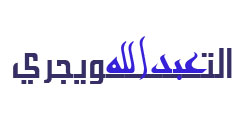 أنموذج التعاقد السلوكيملحوظة / يجدد نموذج العقد مع بداية كل عام دراسي بعد شرح قواعد السلوك والمواظبة .في حالة نقل طالب إلى مدرسة أخرى يوقع على نموذج التعاقد السلوكي في المدرسة المنقول إليها .تحفظ النماذج في ملف خاص لدى وكيل شؤون الطلبة . مخالفات الدرجة الأولى1 - عدم التقيد باللباس الرسمي الخاص بالمدرسة أو الظهور بهيئة مخالفة للنظام المدرسي .2 - العبث أثناء الاصطفاف الصباحي أو ضعف المشاركة فيه .3 - إعاقة سير الحصة الدراسية ، مثل : الحديث الجانبي ، والنوم داخل الفصل ، والمقاطعة المستمرة غير الهادفة لشرح المعلم ، وتناول الأطعمة والمشروبات في أثناء الدرس ، ودخول الطالب فصله أو فصل آخر دون استئذان أو التأخر في الدخول .4 – تكرار خروج الطلبة ودخولهم ظهراً من البوابة قبل حضور سياراتهم ، أو التجمهر حولها .في حال تكرار المخالفة توجه الحالة إلى لجنة التوجيه والإرشاد للمساعدة في علاج وضع الطالب المخالف وفقاً لتقرير دراسة الحالة من المرشد الطلابي في المدرسة ويطبق عليه ما ورد في الإجراء الخامس .يعبأ نموذج الإشعار ، ويسلم للطالب مع التوقيع على الاستلام لتسليمه لولي الأمر .يعبأ نموذج الاستدعاء ويسلم للطالب مع التوقيع على الاستلام لتسليمه لولي الأمر .وكيل شؤون الطلاب / الأستاذ : حسن بن عتيق الغامدي 		التوقيع : ....................مخالفات الدرجة الثانية1 - الغش في أداء الوجبات أو الاختبارات غير الفصلية .2 - إثارة الفوضى داخل الفصل أو داخل المدرسة ، أو في وسائل النقل المدرسي ، مثل : العبث بالماء ، والبخاخات ، والصوت العالي ، والكتابة على الجدران .3 - امتهان الكتب الدراسية .4 - الهروب من الفصل أو الخروج منه دون استئذان ،  أو عدم حضور الحصة الدراسية .تابع إجراءات مخالفات الدرجة الثانية*إذا تكررت المخالفة للمرة الخامسة توجه الحالة للجنة التوجيه والإرشاد للمساعدة في وضع الطالب المخالف وتقييم وضعه وفقاً لتقرير دراسة الحالة من المرشد الطلابي بالمدرسة ووحدة الخدمات الإرشادية وتقرر إما بقاؤه بالمدرسة وينفذ عليه ما ورد بالإجراء الخامس في الفقرة رقم ( 1 ) وإما تنفيذ ما ورد بالإجراء الخامس في الفقرتين رقم ( 1 ) و ( 2 ) .يعبأ نموذج الإشعار ، ويسلم للطالب مع التوقيع على الاستلام لتسليمه لولي الأمر ويوضح فيه الإجراءات المتخذة .يعد خطاب استدعاء ويسلم للطالب مع التوقيع على الاستلام لتسليمه لولي الأمر .يؤخذ تعهد خطي على الطالب ، ويوقع ولي الأمر بالعلم .يرفق صورة من تقرير دراسة الحالة من المرشد الطلابي إلى حدة الخدمات الإرشادية .يعد تقرير من وحدة الخدمات الإرشادية يفيد باستمرار متابعة دراسة الحالة للطالب وتوضح الإجراءات المتخذة .متابعة المرشد الطلابي للطالب المخالف ، وتقديم الخدمات التربوية والإرشادية ، والتنسيق معه لتعديل السلوك المخالف .وكيل شؤون الطلاب / الأستاذ : حسن بن عتيق الغامدي 		التوقيع : ....................مخالفات الدرجة الثالثة1 - التهاون في أداء الصلاة داخل المدرسة أو العبث خلالها .2 - الإشارة بحركات مخلة تجاه بالأدب تجاه الزملاء ، مثل : الحركة بالأصبع أو اليد أو الجسم .3 – الشجار ، أو الاشتراك في مضاربة ، أو مهاجمة الزملاء ، وتهديدهم ، والتلفظ عليهم بألفاظ غير لائقة .4 - إلحاق الضرر المتعمد بممتلكات الزملاء ، أو سرقة شيء منها ، أو تخويفهم وإثارة الرعب بينهم .5 - إحضار المواد أو الألعاب الخطرة إلى المدرسة دون استخدامها ، وذلك مثل : الألعاب النارية ، والبخاخات الغازية الملونة .6 – حيازة المواد الإعلامية الممنوعة المقروءة ، أو المسموعة أو المرئية ، أو إحضار مجسمات تعد ممنوعة أخلاقياً .7- حيازة السجائر .8 - التوقيع عن ولي الأمر من غير علمه على المكاتبات المتبادلة بين المدرسة وولي الأمر .9 – إحضار أجهزة الاتصال الشخصية أياً كان نوعها إلى المدرسة ( خالية من المخالفات ) .تابع إجراءات مخالفات الدرجة الثالثةتابع إجراءات مخالفات الدرجة الثالثةتابع إجراءات مخالفات الدرجة الثالثة*إذا تكررت المخالفة للمرة الرابعة توجه الحالة للجنة التوجيه والإرشاد للمساعدة في علاج وضع الطالب المخالف وتقييم وضعه وفقاً لتقرير دراسة الحالة من المرشد الطلابي بالمدرسة ووحدة الخدمات الإرشادية وتقرر إما بقاؤه بالمدرسة وينفذ عليه ما ورد بالإجراء الرابع في الفقرة رقم ( 1 ) وإما تنفيذ ما ورد بالإجراء الرابع في الفقرتين رقم ( 1 ) و ( 2 ) .تابع إجراءات مخالفات الدرجة الثالثةوكيل شؤون الطلابالأستاذ : حسن بن عتيق الغامديالتوقيع : ...............................مخالفات الدرجة الرابعة1 - الإصرار على ترك الصلاة مع الطلاب والمعلمين دون عذر شرعي .2 - العبث بالمواد ، أو الأدوات ، أو الألعاب الخطرة في المدرسة ، مثل : المفرقعات ، والمواد الحارقة ، والألعاب الحارقة .3 - تعمد إصابة أحد الطلاب عن طريق الضرب أو استخدام أدوات غير حادة تحدث إصابة ( جرحاً ، نزفاً ، كسراً ) .4 - التدخين داخل المدرسة .5 - الهروب من المدرسة .6 - التنمر .7 – عرض أو توزيع المواد الإعلامية الممنوعة المقروءة ، أو المسموعة ، أو المرئية .8 – شبهة تزوير الوثائق أو تقليد الأختام الرسمية .9 - السلوك الخاطئ والغريب ، مثل : الإيمو ، أو التشبه بالجنس الآخر .10 - إحضار شخص آخر لتأدية الاختبار نيابة عنه ، أو تأدية الاختبار عن الغير .11 – إحضار أجهزة الاتصال الشخصية أياً كان نوعها إلى المدرسة والتي تحتوي على صور أو مقاطع غير لائقة .12 – العبث بتجهيزات المدرسة أو مبانيها ، مثل : أجهزة الحاسب الآلي ، وآلات التشغيل ، والمعامل ، وحافلة المدرسة ، والأدوات  الكهربائية ، ومعدات الأمن والسلامة في المدرسة .13 – تصوير الطلاب أو التسجيل الصوتي لهم من خلال الأجهزة الإلكترونية ( خاص بالبنين ) . إجراءات مخالفات الدرجة الرابعةتابع إجراءات مخالفات الدرجة الرابعةتابع إجراءات مخالفات الدرجة الرابعةتابع إجراءات مخالفات الدرجة الرابعة*إذا تكررت المخالفة للمرة الرابعة توجه الحالة للجنة التوجيه والإرشاد للمساعدة في علاج وضع الطالب المخالف وتقييم وضعه وفقاً لتقرير دراسة الحالة من المرشد الطلابي بالمدرسة ووحدة الخدمات الإرشادية وتقرر إما بقاؤه بالمدرسة وينفذ عليه ما ورد بالإجراء الرابع في الفقرة رقم ( 1 ) وإما تنفيذ ما ورد بالإجراء الرابع في الفقرتين رقم ( 1 ) و ( 2 ) .تابع إجراءات مخالفات الدرجة الرابعةوكيل شؤون الطلابالأستاذ : حسن بن عتيق الغامديالتوقيع : ...............................مخالفات الدرجة الخامسة1 – تعمد إتلاف أو تخريب شيء من تجهيزات المدرسة أو مبانيها ، مثل : الأدوات الكهربائية ، وأجهزة الحاسب الآلي ، وآلات التشغيل ، والمعامل ، وحافلة المدرسة ، ومعدات الأمن والسلامة .2 - تهديد الطلاب بالأسلحة النارية أو ما في حكمها .3 - الاستخدام والاستفادة من الوثائق أو الأختام المزورة ، أو الرسمية بطريقة غير مشروعة نظاماً .4 - التحرشات الجنسية .5 – تصوير الطلاب أو التسجيل الصوتي لهم بالأجهزة الإلكترونية ( خاص بالبنات ) .6 - إشعال النار داخل المدرسة .7 – حيازة الأسلحة النارية ، أو ما في حكمها ، مثل : السكاكين ، والأدوات الحادة ، والرصاص بدون مسدس .تابع إجراءات مخالفات الدرجة الخامسةتابع إجراءات مخالفات الدرجة الخامسةمخالفات الدرجة السادسة1 - الاستهزاء بشيء من شعائر الإسلام . 					6 - الخروج من المدرسة للذهاب مع الجنس الآخر .2 - اعتناق الأفكار ، أو المعتقدات الهدامة ، أو ممارسة طقوس دينية محرمة .	 7 – ممارسة أعمال السحر .3 - حيازة أو تعاطي ، أو ترويج المخدرات أو المسكرات . 				8 – الجرائم المعلوماتية .4 – الشروع في الممارسات الجنسية المحرمة أو مقدماتها . 			9 – استخدام الأسلحة النارية ، أو ما في حكمها ، أو الطعن في آلة حادة .5 - القيادة إلى أفعال الرذيلة .تابع إجراءات مخالفات الدرجة السادسةمخالفات الطلبة تجاه الهيئة التعليمية والإداريةمخالفات الدرجة الرابعة1 - التلفظ بألفاظ غير لائقة تجاه المعلم أو الإداري ، أو من في حكمهم من منسوبي المدرسة .2 - الاستهانة  بمعلمي  المدرسة ، أو إداري المدرسة أو من في حكمهم بتصرفات غير لائقة ، مثل : الرمي بالطباشير ، والرش بمشروبات غازية ، وتقليد تصرفات المعلم على سبيل السخرية .3 - التوقيع عن أحد مسؤولي المدرسة على المكاتبات المتبادلة بين المدرسة وولي الأمر .4 – تصوير المعلمين ، أو الموظفين ، أو التسجيل الصوتي لهم بالأجهزة الإلكترونية ( خاص بالبنين ) .تابع إجراءات مخالفات الدرجة الرابعةتابع إجراءات مخالفات الدرجة الرابعةتابع إجراءات مخالفات الدرجة الرابعةتابع إجراءات مخالفات الدرجة الرابعةوكيل شؤون الطلابالأستاذ : حسن بن عتيق الغامديالتوقيع : ...............................مخالفات الطلبة تجاه الهيئة التعليمية والإداريةمخالفات الدرجة الخامسة1 - تهديد معلمين المدرسة أو الإداريين ، أو من في حكمهم أو إلحاق الضرر بممتلكاتهم أو سرقتها .2 - الإشارة بحركات مخلة بالآداب تجاه المعلمين ، أو الإداريين ، أومن في حكمهم من منسوبي المدرسة .3 – تصوير المعلمين ، أو الموظفين ، أو التسجيل الصوتي لهم بالأجهزة الإلكترونية .تابع إجراءات مخالفات الدرجة الخامسةتابع إجراءات مخالفات الدرجة الخامسةمخالفات الطلبة تجاه الهيئة التعليمية والإداريةمخالفات الدرجة السادسة1 - الاعتداء بالضرب على أحد منسوبي المدرسة من  معلمين ، أو الإداريين ، أو من في حكمهم .2 – ابتزاز المعلمين ، أو الإداريين ، أو من في حكمهم بتصويرهم أو الرسم المسيء لهم ونشره على الشبكة العنكبوتية .تابع إجراءات مخالفات الدرجة السادسةالإجراءات الواجب اتخاذها حيال غياب طلاب المرحلتين المتوسطة والثانويةضرورة الاطلاع على المادة الرابعة ( أحكام عامة في المواظبة ) وتنفيذ ما ورد فيها من أحكام .( عدد أيام الغياب = نسبة الغياب ÷ 100 × الأيام الفعلية للدراسة )الختــــــــــــــــــــمخاص بالطالبنعم أنا الطالب : ................................................................................ في مدرسة : ............................... في الصف : ...................قد اطلعت على محتوى قواعد السلوك والمواظبة وحضور الاجتماع الخاص بها وأتعهد على نفسي بالالتزام بالأخلاق الفاضلة ، واحترام أنظمة المدرسة ، وتعليماتها ، والتقيد بكل ما جاء في القواعد من تعليمات ، وأقر بأنه إذا حصل مني ما يخل بالنظام المدرسي فأتحمل مسؤولية ذلك ، وفق ما تنص عليه القواعد ، وعليه جرى التوقيع والالتزام .التوقيع / ......................................................................................................... التاريخ :           /       /       14 هـخاص بولي الأمرنعم أنا ولي أمر الطالب الموضح اسمه وبياناته أعلاه . قد اطلعت على محتوى قواعد السلوك والمواظبة وبناء عليه أتعهد بأن أتعاون مع إدارة المدرسة في سبيل مصلحة ابني ، ليكون ملتزماً بالأنظمة والتعليمات الخاصة بقواعد السلوك والمواظبة .الاسم /  ....................................................................التوقيع / ................................... التاريخ :     /       /       14 هـالعمل : .....................................................  هاتف العمل : .........................................  هاتف المنزل : ...................................  رقم الجوال : ...................................  رقم آخر : ...................................خاص بإدارة المدرسةوكيل شؤون الطلابالاســـم : حسن بن عتيق الغامديالتوقيع :التاريخ :               /                /           14 هـقائد المدرسةالاســـم : وليد بن عبدالله الحناكيالتوقيع :التاريخ :               /                /           14 هـاسم الطالبالصفرقم المخالفةماليوم / التاريخنوع الإجراءالإجراء المتخذتوقيع الطالباسم الموظف وتوقيعهالإجراء الأولتنبيه شفوي انفرادينظراً لارتكابك مخالفة من مخالفات الدرجة الأولى فإننا ننبهك تنبيهاً شفوياً للمرة الأولى .الإجراء الثانيتنبيه شفوي انفرادي ثانينظراً لارتكابك مخالفة من مخالفات الدرجة الأولى فإننا ننبهك تنبيهاً شفوياً للمرة الثانية .الإجراء الثالثتدوين المخالفة وتوقيع الطالبنظراً لارتكابك المخالفة ( ........ ) من الدرجة الأولى وجب توقيعك على إثبات المخالفة .الإجراء الرابعإشعار ولي الأمرتسليم الطالب إشعار لولي الأمر بمخالفته ومحادثة ولي الأمر هاتفياً والتنسيق معه لتعديل السلوك ( توقيع من قام بالاتصال ) .الإجراء الرابعالإحالة للمرشدنظراً لمخالفتك فقد حولت إلى المرشد الطلابي لدراسة حالتك .الإجراء الخامسأخذ تعهدأتعهد بالانضباط السلوكي وعدم تكرار المخالفة .الإجراء الخامساستدعاء ولي الأمرتسليم الطالب خطاب لولي أمره وإخطاره بمخالفة الطالب .الإجراء الخامسحسم درجة واحدة من السلوكنظراً لاستنفاذ جميع الإجراءات وجب حسم درجة واحدة من درجات السلوك حسب ما نصت عليه القواعد .الإجراء الخامسإشعار ولي الأمر بالحسمتسليم الطالب إشعار لولي الأمر توضح فيه الدرجات المحسومة .اسم الطالبالصفرقم المخالفةماليوم / التاريخنوع الإجراءالإجراء المتخذتوقيع الطالباسم الموظف وتوقيعهالإجراء الأولتعهد خطيأتعهد بالانضباط السلوكي وعدم تكرار المخالفة .الإجراء الأولإشعار ولي الأمرتسليم الطالب إشعار لولي الأمر وتوضيح الإجراءات المتخذة حيال الطالب .الإجراء الأولإصلاح التالفأتعهد بإصلاح جميع ما أتلفته أو إحضار بديل عنه .الإجراء الأولالإحالة للمرشدإحالة الطالب المخالف إلى المرشد الطلابي لدراسة حالته ( إذا لزم الأمر)الإجراء الثانيدعوة ولي الأمرتسليم الطالب خطاب استدعاء لولي أمره .الإجراء الثانيأخذ تعهد خطييؤخذ تعهد خطي على الطالب بعدم تكرار المخالفة ويوقع ولي الأمر بالعلم على نموذج التعهد المرفق .الإجراء الثانيحسم درجتيننظراً لاستنفاذ جميع الإجراءات وجب حسم درجتين من درجات السلوك حسب ما نصت عليه القواعد ، وبإمكانك تعويض الدرجة المحسومة عند تعديل السلوك .الإجراء الثانيإشعار ولي الأمر تسليم الطالب إشعار لولي الأمر توضح فيه الدرجات المحسومة .الإجراء الثانيالإحالة للمرشدنظراً لمخالفتك فقد حولت إلى المرشد الطلابي لدراسة حالتك .الإجراء الثالثدعوة ولي الأمرتسليم الطالب خطاب استدعاء لولي أمره .الإجراء الثالثأخذ تعهد خطييؤخذ تعهد خطي على الطالب بعدم تكرار المخالفة ويوقع ولي الأمر بالعلم على نموذج التعهد المرفق .الإجراء الثالثإصلاح التالفأتعهد بإصلاح جميع ما أتلفته أو إحضار بديل عنه .الإجراء الثالثحسم درجتيننظراً لاستنفاذ جميع الإجراءات وجب حسم درجتين من درجات السلوك حسب ما نصت عليه القواعد ، وبإمكانك تعويض الدرجة المحسومة عند تعديل السلوك .الإجراء الثالثإشعار ولي الأمر تسليم الطالب إشعار لولي الأمر توضح فيه الدرجات المحسومة .الإجراء الثالثالإحالة للمرشدنظراً لمخالفتك فقد حولت إلى المرشد الطلابي لدراسة حالتك .الإجراء الثالثنقل الطالبنظراً لتكرار ارتكابك المخالفة السلوكية فقد نقلت إلى فصل آخرالإجراء الثالثالإحالة للجنة التوجيه والإرشادبعد تنفيذ جميع الإجراءات فقد حولت للجنة التوجيه والإرشاد ، لمتابعتك ولوضع الحلول المناسبة لمخالفتك .الإجراء الرابعأخذ تعهد خطييؤخذ تعهد خطي على الطالب بعدم تكرار المخالفة ويوقع ولي الأمر بالعلم على نموذج التعهد المرفق .الإجراء الرابعإصلاح التالفأتعهد بإصلاح جميع ما أتلفته أو إحضار بديل عنه .الإجراء الرابعحسم درجتيننظراً لاستنفاذ جميع الإجراءات وجب حسم درجتين من درجات السلوك حسب ما نصت عليه القواعد ، وبإمكانك تعويض الدرجة المحسومة عند تعديل السلوك .الإجراء الرابعإشعار ولي الأمر تسليم الطالب إشعار لولي الأمر توضح فيه الدرجات المحسومة .الإجراء الرابعالإحالة للمرشدنظراً لمخالفتك فقد حولت إلى المرشد الطلابي لدراسة حالتك .الإجراء الرابعدعوة ولي الأمرتسليم الطالب خطاب استدعاء لولي أمره .الإجراء الرابعإشعار ولي الأمرإشعار ولي الأمر خطياً بنقل ابنه إلى مدرسة أخرى في حال تكرار المخالفة .الإجراء الرابعالإحالة لوحدة الخدمات الإرشاديةبعد تنفيذ جميع الإجراءات فقد حولت إلى وحدة الخدمات الإرشادية لمتابعتك مساعدتك بالعلاج مع استمرارك بالدراسة .الإجراء الخامس*1دعوة ولي الأمرتسليم الطالب خطاب استدعاء لولي أمره .الإجراء الخامس*1إصلاح التالفأتعهد بإصلاح جميع ما أتلفته أو إحضار بديل عنه .الإجراء الخامس*1أخذ تعهد خطييؤخذ تعهد خطي على الطالب بعدم تكرار المخالفة ويوقع ولي الأمر بالعلم على نموذج التعهد المرفق .الإجراء الخامس*1حسم درجتيننظراً لاستنفاذ جميع الإجراءات وجب حسم درجتين من درجات السلوك حسب ما نصت عليه القواعد .الإجراء الخامس*1إشعار ولي الأمر تسليم الطالب إشعار لولي الأمر توضح فيه الدرجات المحسومة .الإجراء الخامس*1الإحالة للمرشدنظراً لمخالفتك فقد حولت إلى المرشد الطلابي .الإجراء الخامس*2الرفع لإدارة التعليمتقوم إدارة المدرسة بالرفع لإدارة التعليم لنقل الطالب لمدرسة أخرى مع استمراره بالدراسة حتى ينقل .الإجراء الخامس*2إشعار ولي الأمرإشعار ولي أمر الطالب بالقرارات ويؤخذ رأيه في المدرسة التي سينقل إليها ابنه .اسم الطالبالصفرقم المخالفةماليوم / التاريخنوع الإجراءالإجراء المتخذتوقيع الطالباسم الموظف وتوقيعهالإجراء الأولإشعار ولي الأمرتسليم الطالب إشعار لولي الأمر يوضح فيه المخالفة والإجراءات المتخذة.الإجراء الأولتعهد خطيأتعهد بالانضباط السلوكي وعدم تكرار المخالفة .الإجراء الأولاعتذار الطالبنظراً لأخطائي التي ارتكبتها وإساءتي المتكررة، فإني اعتذر عما بدر مني .الإجراء الأولإصلاح التالفأتعهد بإصلاح جميع ما أتلفته أو إحضار بديل عنه .الإجراء الأولمصادرة المواد الممنوعةنظراً لما وجدنا معك من مواد ممنوعة وجب علينا إتلافها وإعداد محضر بذلك .الإجراء الأولضبط الجهازنظراً لإحضارك جهاز اتصال شخصي ولخلو الجهاز من مواد ممنوعة وجب التحفظ عليه في إدارة المدرسة لمدة فصل دراسي من تاريخ إحضاره حسب ما نصت عليه القواعد ( يعد محضراً بذلك ) .الإجراء الأولتسليم الجهاز لولي الأمريسلم الجهاز لولي الأمر بعد انتهاء المدة المحددة مباشرة ، ويعد محضر بتسليم الجهاز ويوقع ولي الأمر على استلامه .الإجراء الأولنقل الطالب المصابنقل الطالب المصاب للمركز الصحي .الإجراء الأولحسم ثلاث درجاتنظراً لارتكابك المخالفة وجب حسم ثلاث درجات من درجات السلوك حسب ما نصت عليه القواعد ، وبإمكانك تعويض الدرجة المحسومة عند تعديل السلوك .الإجراء الأولإشعار ولي الأمر تسليم الطالب إشعار لولي الأمر توضح فيه الدرجات المحسومة .الإجراء الأولالإحالة للمرشدنظراً لمخالفتك فقد حولت إلى المرشد الطلابي لدراسة حالتك .ماليوم / التاريخنوع الإجراءالإجراء المتخذتوقيع الطالباسم الموظف وتوقيعهالإجراء الثانيإشعار ولي الأمرتسليم الطالب إشعار لولي الأمر يوضح فيه المخالفة والإجراءات المتخذة.الإجراء الثانيتعهد خطيأتعهد بالانضباط السلوكي وعدم تكرار المخالفة .الإجراء الثانياعتذار الطالبنظراً لأخطائي التي ارتكبتها وإساءتي المتكررة، فإني اعتذر عما بدر مني .الإجراء الثانيإصلاح التالفأتعهد بإصلاح جميع ما أتلفته أو إحضار بديل عنه .الإجراء الثانيمصادرة المواد الممنوعةنظراً لما وجدنا معك من مواد ممنوعة وجب علينا إتلافها وإعداد محضر بذلك .الإجراء الثانيضبط الجهازنظراً لإحضارك جهاز اتصال شخصي ولخلو الجهاز من مواد ممنوعة وجب التحفظ عليه في إدارة المدرسة لمدة فصل دراسي من تاريخ إحضاره حسب ما نصت عليه القواعد ( يعد محضراً بذلك ) .الإجراء الثانيتسليم الجهاز لولي الأمريسلم الجهاز لولي الأمر بعد انتهاء المدة المحددة مباشرة ، ويعد محضر بتسليم الجهاز ويوقع ولي الأمر على استلامه .الإجراء الثانينقل الطالب المصابنقل الطالب المصاب للمركز الصحي .الإجراء الثانيحسم ثلاث درجاتنظراً لارتكابك المخالفة وجب حسم ثلاث درجات من درجات السلوك حسب ما نصت عليه القواعد ، وبإمكانك تعويض الدرجة المحسومة عند تعديل السلوك .الإجراء الثانيإشعار ولي الأمر تسليم الطالب إشعار لولي الأمر توضح فيه الدرجات المحسومة .الإجراء الثانيالإحالة للمرشدنظراً لمخالفتك فقد حولت إلى المرشد الطلابي لدراسة حالتك .الإجراء الثانيدعوة ولي الأمرتسليم الطالب دعوة لولي أمره للحضور للمدرسة والتوقيع بالعلم على الإجراءات المتخذة .الإجراء الثانينقل الطالبنظراً لتكرار ارتكابك المخالفة السلوكية فقد تم نقلك إلى فصل آخر .الإجراء الثانيالإحالة للجنة التوجيه والإرشادتوجه الحالة للجنة التوجيه والإرشاد للمساعدة في علاج وضع الطالب المخالف وتقييم وضعه ووفقاً لتقرير الدراسة من المرشد الطلابي بالمدرسة.ماليوم / التاريخنوع الإجراءالإجراء المتخذتوقيع الطالباسم الموظف وتوقيعهالإجراء الثالثإشعار ولي الأمرتسليم الطالب إشعار لولي الأمر يوضح فيه المخالفة والإجراءات المتخذة.الإجراء الثالثتعهد خطيأتعهد بالانضباط السلوكي وعدم تكرار المخالفة .الإجراء الثالثاعتذار الطالبنظراً لأخطائي التي ارتكبتها وإساءتي المتكررة، فإني اعتذر عما بدر مني .الإجراء الثالثإصلاح التالفأتعهد بإصلاح جميع ما أتلفته أو إحضار بديل عنه .الإجراء الثالثمصادرة المواد الممنوعةنظراً لما وجدنا معك من مواد ممنوعة وجب علينا إتلافها وإعداد محضر بذلك .الإجراء الثالثضبط الجهازنظراً لإحضارك جهاز اتصال شخصي ولخلو الجهاز من مواد ممنوعة وجب التحفظ عليه في إدارة المدرسة لمدة فصل دراسي من تاريخ إحضاره حسب ما نصت عليه القواعد ( يعد محضراً بذلك ) .الإجراء الثالثتسليم الجهاز لولي الأمريسلم الجهاز لولي الأمر بعد انتهاء المدة المحددة مباشرة ، ويعد محضر بتسليم الجهاز ويوقع ولي الأمر على استلامه .الإجراء الثالثنقل الطالب المصابنقل الطالب المصاب للمركز الصحي .الإجراء الثالثحسم ثلاث درجاتنظراً لارتكابك المخالفة وجب حسم ثلاث درجات من درجات السلوك حسب ما نصت عليه القواعد ، وبإمكانك تعويض الدرجة المحسومة عند تعديل السلوك .الإجراء الثالثإشعار ولي الأمر تسليم الطالب إشعار لولي الأمر توضح فيه الدرجات المحسومة .الإجراء الثالثالإحالة للمرشدنظراً لمخالفتك فقد حولت إلى المرشد الطلابي لدراسة حالتك .الإجراء الثالثدعوة ولي الأمرتسليم الطالب دعوة لولي أمره للحضور للمدرسة والتوقيع بالعلم على نقل ابنه والإجراءات المتخذة في حال تكرار المخالفة .الإجراء الثالثإنذار الطالب بالنقلنظراً لمخالفتك وجب إنذارك بالنقل لمدرسة أخرى في حال تكرار المخالفة.الإجراء الثالثالإحالة لوحدة الخدمات الإرشاديةبعد تنفيذ جميع الإجراءات فقد حولت لوحدة الخدمات الإرشادية لمتابعتك ومساعدتك بالعلاج مع استمرارك بالدراسة .ماليوم / التاريخاليوم / التاريخنوع الإجراءالإجراء المتخذتوقيع الطالباسم الموظف وتوقيعهالإجراء الرابع*1إشعار ولي الأمرتسليم الطالب إشعار لولي الأمر يوضح فيه المخالفة والإجراءات المتخذة.الإجراء الرابع*1تعهد خطيأتعهد بالانضباط السلوكي وعدم تكرار المخالفة .الإجراء الرابع*1اعتذار الطالبنظراً لأخطائي التي ارتكبتها وإساءتي المتكررة، فإني اعتذر عما بدر مني .الإجراء الرابع*1إصلاح التالفأتعهد بإصلاح جميع ما أتلفته أو إحضار بديل عنه .الإجراء الرابع*1مصادرة المواد الممنوعةنظراً لما وجدنا معك من مواد ممنوعة وجب علينا إتلافها وإعداد محضر بذلك .الإجراء الرابع*1ضبط الجهازنظراً لإحضارك جهاز اتصال شخصي ولخلو الجهاز من مواد ممنوعة وجب التحفظ عليه في إدارة المدرسة لمدة فصل دراسي من تاريخ إحضاره حسب ما نصت عليه القواعد ( يعد محضراً بذلك ) .الإجراء الرابع*1تسليم الجهاز لولي الأمريسلم الجهاز لولي الأمر بعد انتهاء المدة المحددة مباشرة ، ويعد محضر بتسليم الجهاز ويوقع ولي الأمر على استلامه .الإجراء الرابع*1نقل الطالب المصابنقل الطالب المصاب للمركز الصحي .الإجراء الرابع*1حسم ثلاث درجاتنظراً لارتكابك المخالفة وجب حسم ثلاث درجات من درجات السلوك حسب ما نصت عليه القواعد ، وبإمكانك تعويض الدرجة المحسومة عند تعديل السلوك .الإجراء الرابع*1إشعار ولي الأمر تسليم الطالب إشعار لولي الأمر توضح فيه الدرجات المحسومة .الإجراء الرابع*1الإحالة للمرشدنظراً لمخالفتك فقد حولت إلى المرشد الطلابي لدراسة حالتك .الإجراء الرابع*1الإحالة لوحدة الخدمات الإرشاديةبعد تنفيذ جميع الإجراءات فقد حولت لوحدة الخدمات الإرشادية لمتابعتك ومساعدتك بالعلاج مع استمرارك بالدراسة .الإجراء الرابع*2الرفع لإدارة التعليمتقوم المدرسة بالتنسيق مع إدارة التعليم بنقل الطالب إلى مدرسة أخرى .الإجراء الرابع*2إشعار ولي الأمريشعر ولي الأمر بقرار النقل ، ويؤخذ رأيه في المدرسة التي سينقل إليها ابنه .يعبأ نموذج الإشعار ، ويسلم للطالب مع التوقيع على الاستلام لتسليمه لولي الأمر ويوضح فيه الإجراءات المتخذة .تثبت لجنة التوجيه والإرشاد محضراً بإتلاف المواد الممنوعة .يعد محضر بتسليم ولي الأمر الجهاز غير المرتبط بقضية بعد انتهاء المدة المحددة ويوقع ولي الأمر على الاستلام . يعبأ نموذج الاستدعاء ويسلم للطالب مع التوقيع على الاستلام .يؤخذ تعهد خطي على الطالب ، ويوقع ولي الأمر بالعلم .يثبت اجتماع لجنة التوجيه والإرشاد في المدرسة والحلول المقترحة لمخالفة الطالب وفقاً لتقرير دراسة الحالة .تنسق إدارة المدرسة مع إدارة التوجيه والإرشاد بإدارة التعليم وإشعار ولي الأمر بقرار النقل وأخذ رأيه بالمدرسة التي سينقل إليها الطالب .تعد وحدة الخدمات الإرشادية تقريراً يفيد باستمرار متابعة دراسة الحالة للطالب وتوضح الإجراءات المتخذة.متابعة المرشد الطلابي للطالب المخالف ، وتقديم الخدمات التربوية والإرشادية والتنسيق معه لتعديل السلوك المخالف .اسم الطالبالصفرقم المخالفةماليوم / التاريخنوع الإجراءالإجراء المتخذتوقيع الطالباسم الموظف وتوقيعهالإجراء الأولالإحالة للجنة التوجيه والإرشادتحال مخالفة الطالب للجنة التوجيه والإرشاد بالمدرسة لدراستها مباشرة .تباشر المخالفة لجنة التوجيه والإرشاد بالمدرسةتباشر المخالفة لجنة التوجيه والإرشاد بالمدرسةالإجراء الأولدعوة ولي الأمرتسليم الطالب دعوة لولي أمره للحضور للمدرسة والتوقيع بالعلم على مخالفة الطالب والإجراءات المتخذة .الإجراء الأولتعهد خطيأتعهد بالانضباط السلوكي وعدم تكرار المخالفة .الإجراء الأولاعتذار الطالبنظراً لأخطائي التي ارتكبتها وإساءتي المتكررة، فإني اعتذر عما بدر مني .الإجراء الأولنقل الطالبنظراً لمخالفتك فقد نقلت إلى فصل آخر وفقاً لتقرير المرشد الطلابي .الإجراء الأولإصلاح التالفأتعهد بإصلاح جميع ما أتلفته أو إحضار بديل عنه .الإجراء الأولإشعار ولي الأمريسلم الطالب يسلم الطالب إشعاراً لولي الأمر يوضح فيه ما أتلفهالإجراء الأولمصادرة المواد الممنوعةنظراً لما وجدنا معك من مواد ممنوعة وجب علينا إتلافها ( بعد الانتهاء من القضية ) وإعداد محضر بذلك .الإجراء الأولضبط الجهازضبط الجهاز الذي يحتوي على صور الطلاب أو مقاطع وصور غير لائقة وإعادة تهيئته والتحفظ عليه لمدة عام من تاريخ إحضاره ويعد محضر بذلك .الإجراء الأولتسليم الجهاز لولي الأمريسلم الجهاز لولي الأمر بعد انتهاء المدة المحددة مباشرة ، ويعد محضر بتسليم الجهاز ويوقع ولي الأمر على محضر استلامه .الإجراء الأولنقل الطالب المصابنقل الطالب المصاب للمركز الصحي .الإجراء الأولالإحالة للمرشدنظراً لمخالفتك فقد حولت إلى المرشد الطلابي لدراسة حالتك .الإجراء الأولحسم عشر درجات من السلوكنظراً لارتكابك المخالفة وجب حسم عشر درجات من درجات السلوك حسب ما نصت عليه القواعد ، وبإمكانك تعويض الدرجة المحسومة عند تعديل السلوك .الإجراء الأولإشعار ولي الأمر تسليم الطالب إشعار لولي الأمر توضح فيه الدرجات المحسومة .ماليوم / التاريخنوع الإجراءالإجراء المتخذتوقيع الطالباسم الموظف وتوقيعهالإجراء الثانيالإحالة للجنة التوجيه والإرشادتحال مخالفة الطالب للجنة التوجيه والإرشاد بالمدرسة لدراستها مباشرة .تباشر المخالفة لجنة التوجيه والإرشاد بالمدرسةتباشر المخالفة لجنة التوجيه والإرشاد بالمدرسةالإجراء الثانيدعوة ولي الأمرتسليم الطالب دعوة لولي أمره للحضور للمدرسة والتوقيع بالعلم على مخالفة الطالب والإجراءات المتخذة .الإجراء الثانيتعهد خطيأتعهد بالانضباط السلوكي وعدم تكرار المخالفة .الإجراء الثانياعتذار الطالبنظراً لأخطائي التي ارتكبتها وإساءتي المتكررة، فإني اعتذر عما بدر مني .الإجراء الثانيإصلاح التالفأتعهد بإصلاح جميع ما أتلفته أو إحضار بديل عنه .الإجراء الثانيإشعار ولي الأمريسلم الطالب يسلم الطالب إشعاراً لولي الأمر يوضح فيه ما أتلفهالإجراء الثانيمصادرة المواد الممنوعةنظراً لما وجدنا معك من مواد ممنوعة وجب علينا إتلافها ( بعد الانتهاء من القضية ) وإعداد محضر بذلك .الإجراء الثانيضبط الجهازضبط الجهاز الذي يحتوي على صور الطلاب أو مقاطع وصور غير لائقة وإعادة تهيئته والتحفظ عليه لمدة عام من تاريخ إحضاره ويعد محضر بذلك .الإجراء الثانيتسليم الجهاز لولي الأمريسلم الجهاز لولي الأمر بعد انتهاء المدة المحددة مباشرة ، ويعد محضر بتسليم الجهاز ويوقع ولي الأمر على محضر استلامه .الإجراء الثانينقل الطالب المصابنقل الطالب المصاب للمركز الصحي .الإجراء الثانيالإحالة للمرشدنظراً لمخالفتك فقد حولت إلى المرشد الطلابي لدراسة حالتك .الإجراء الثانيحسم عشر درجات من السلوكنظراً لارتكابك المخالفة وجب حسم عشر درجات من درجات السلوك حسب ما نصت عليه القواعد ، وبإمكانك تعويض الدرجة المحسومة عند تعديل السلوك .الإجراء الثانيإشعار ولي الأمر تسليم الطالب إشعار لولي الأمر توضح فيه الدرجات المحسومة .الإجراء الثانيحرمان الطالب من الدراسة لمدة أسبوع نظراً لتكرار مخالفتك وجب حرمانك من الدراسة لمدة أسبوع دراسي .الإجراء الثانيالإحالة لوحدة الخدمات الإرشاديةبعد تنفيذ جميع الإجراءات فقد حولت لوحدة الخدمات الإرشادية لمتابعتك ومساعدتك بالعلاج وفقاً لتقرير دراسة الحالة مع استمرارك بالدراسة والمتابعة من المرشد الطلابي .ماليوم / التاريخنوع الإجراءالإجراء المتخذتوقيع الطالباسم الموظف وتوقيعهالإجراء الثالثالإحالة للجنة التوجيه والإرشادتحال مخالفة الطالب للجنة التوجيه والإرشاد بالمدرسة لدراستها مباشرة .تباشر المخالفة لجنة التوجيه والإرشاد بالمدرسةتباشر المخالفة لجنة التوجيه والإرشاد بالمدرسةالإجراء الثالثدعوة ولي الأمرتسليم الطالب دعوة لولي أمره للحضور للمدرسة والتوقيع بالعلم على مخالفة الطالب والإجراءات المتخذة .الإجراء الثالثتعهد خطيأتعهد بالانضباط السلوكي وعدم تكرار المخالفة .الإجراء الثالثاعتذار الطالبنظراً لأخطائي التي ارتكبتها وإساءتي المتكررة، فإني اعتذر عما بدر مني .الإجراء الثالثإصلاح التالفأتعهد بإصلاح جميع ما أتلفته أو إحضار بديل عنه .الإجراء الثالثإشعار ولي الأمريسلم الطالب يسلم الطالب إشعاراً لولي الأمر يوضح فيه ما أتلفهالإجراء الثالثمصادرة المواد الممنوعةنظراً لما وجدنا معك من مواد ممنوعة وجب علينا إتلافها ( بعد الانتهاء من القضية ) وإعداد محضر بذلك .الإجراء الثالثضبط الجهازضبط الجهاز الذي يحتوي على صور الطلاب أو مقاطع وصور غير لائقة وإعادة تهيئته والتحفظ عليه لمدة عام من تاريخ إحضاره ويعد محضر بذلك .الإجراء الثالثتسليم الجهاز لولي الأمريسلم الجهاز لولي الأمر بعد انتهاء المدة المحددة مباشرة ، ويعد محضر بتسليم الجهاز ويوقع ولي الأمر على محضر استلامه .الإجراء الثالثنقل الطالب المصابنقل الطالب المصاب للمركز الصحي .الإجراء الثالثالإحالة للمرشدنظراً لمخالفتك فقد حولت إلى المرشد الطلابي لدراسة حالتك .الإجراء الثالثحسم عشر درجات من السلوكنظراً لارتكابك المخالفة وجب حسم عشر درجات من درجات السلوك حسب ما نصت عليه القواعد ، وبإمكانك تعويض الدرجة المحسومة عند تعديل السلوك .الإجراء الثالثإشعار ولي الأمر تسليم الطالب إشعار لولي الأمر توضح فيه الدرجات المحسومة .الإجراء الثالثدعوة ولي الأمريسلم الطالب استدعاء لولي الأمر بالحضور إلى المدرسة والتوقيع بالعلم على نقل الطالب لمدرسة أخرى في حال تكرار المخالفة .الإجراء الثالثإنذار الطالبنظراً لمخالفتك وجب إنذارك بالنقل لمدرسة أخرى في حال تكرار المخالفة .الإجراء الثالثحرمان الطالب من الدراسة لمدة شهر دراسييتم الرفع لإدارة التعليم وإرفاق جميع الوثائق والإجراءات لأخذ موافقة مدير التعليم على الحرمان من الدراسة لمدة شهر واحد .الإجراء الثالثالإحالة لوحدة الخدمات الإرشاديةبعد تنفيذ جميع الإجراءات فقد حولت لوحدة الخدمات الإرشادية لمتابعتك ومساعدتك بالعلاج وفقاً لتقرير دراسة الحالة مع استمرارك بالدراسة والمتابعة من المرشد الطلابي .ماليوم / التاريخاليوم / التاريخنوع الإجراءالإجراء المتخذتوقيع الطالباسم الموظف وتوقيعهالإجراء الرابع*1الإحالة للجنة التوجيه والإرشادتحال مخالفة الطالب للجنة التوجيه والإرشاد بالمدرسة لدراستها مباشرة .تباشر المخالفة لجنة التوجيه والإرشاد بالمدرسةتباشر المخالفة لجنة التوجيه والإرشاد بالمدرسةالإجراء الرابع*1دعوة ولي الأمرتسليم الطالب دعوة لولي أمره للحضور للمدرسة والتوقيع بالعلم على مخالفة الطالب والإجراءات المتخذة .الإجراء الرابع*1تعهد خطيأتعهد بالانضباط السلوكي وعدم تكرار المخالفة .الإجراء الرابع*1اعتذار الطالبنظراً لأخطائي التي ارتكبتها وإساءتي المتكررة، فإني اعتذر عما بدر مني .الإجراء الرابع*1إصلاح التالفأتعهد بإصلاح جميع ما أتلفته أو إحضار بديل عنه .الإجراء الرابع*1إشعار ولي الأمريسلم الطالب يسلم الطالب إشعاراً لولي الأمر يوضح فيه ما أتلفهالإجراء الرابع*1مصادرة المواد الممنوعةنظراً لما وجدنا معك من مواد ممنوعة وجب علينا إتلافها ( بعد الانتهاء من القضية ) وإعداد محضر بذلك .الإجراء الرابع*1ضبط الجهازضبط الجهاز الذي يحتوي على صور الطلاب أو مقاطع وصور غير لائقة وإعادة تهيئته والتحفظ عليه لمدة عام من تاريخ إحضاره ويعد محضر بذلك .الإجراء الرابع*1تسليم الجهاز لولي الأمريسلم الجهاز لولي الأمر بعد انتهاء المدة المحددة مباشرة ، ويعد محضر بتسليم الجهاز ويوقع ولي الأمر على محضر استلامه .الإجراء الرابع*1نقل الطالب المصابنقل الطالب المصاب للمركز الصحي .الإجراء الرابع*1الإحالة للمرشدنظراً لمخالفتك فقد حولت إلى المرشد الطلابي لدراسة حالتك .الإجراء الرابع*1حسم عشر درجات من السلوكنظراً لارتكابك المخالفة وجب حسم عشر درجات من درجات السلوك حسب ما نصت عليه القواعد ، وبإمكانك تعويض الدرجة المحسومة عند تعديل السلوك .الإجراء الرابع*1إشعار ولي الأمر تسليم الطالب إشعار لولي الأمر توضح فيه الدرجات المحسومة .الإجراء الرابع*1حرمان الطالب من الدراسة لمدة شهر يتم الرفع لإدارة التعليم وإرفاق جميع الوثائق والإجراءات لأخذ موافقة مدير التعليم على الحرمان من الدراسة لمدة شهر واحد .الإجراء الرابع*1الإحالة لوحدة الخدمات الإرشاديةبعد تنفيذ جميع الإجراءات فقد حولت لوحدة الخدمات الإرشادية لمتابعتك ومساعدتك بالعلاج وفقاً لتقرير دراسة الحالة مع استمرارك بالدراسة والمتابعة من المرشد الطلابي .الإجراء الرابع*2نقل الطالب إلى مدرسة أخرىالرفع لإدارة التعليم بنقل الطالب إلى مدرسة أخرى مع استمراره بالدراسة حتى النقل .الإجراء الرابع*2إشعار ولي الأمرتسليم الطالب إشعار لولي الأمر بأخذ الموافقة على المدرسة التي سينقل إليها .يعد محضر اجتماع لجنة التوجيه والإرشاد ويضمن التوصيات .يعبأ نموذج الإشعار ، ويسلم للطالب مع التوقيع على الاستلام لتسليمه لولي الأمر ويوضح فيه الإجراءات المتخذة .يعد محضر بإصلاح ما أتلفه الطالب أو إحضار بديلاً عن المتلف وإشعار ولي الأمر بذلك .تعد لجنة التوجيه والإرشاد محضراً بإتلاف المواد الممنوعة .يعد محضراً بضبط الجهاز المرتبط بقضية وإعادة تهيئته وحفظه .يعبأ نموذج استدعاء لولي الأمر بالحضور إلى المدرسة ، ويسلم للطالب مع التوقيع على الاستلام ، لتسليمه لولي الأمر .يعبأ نموذج إنذار للطالب وولي أمره في حالة إعادة تكرار المخالفة بالنقل إلى مدرسة أخرى .رفع خطاب من إدارة المدرسة لمدير التعليم لأخذ الموافقة على حرمان الطالب شهر من الدراسة حسب ما نصت عليه القواعد وإرفاق جميع الإجراءات المتخذة والمثبتة على الطالب ( لا يحرم الطالب إلا بعد موافقة مدير التعليم ) .التنسيق مع إدارة التوجيه والإرشاد بنقل الطالب إلى مدرسة أخرى .يعبأ نموذج إشعار ولي أمر الطالب بالموافقة على المدرسة التي سينقل إليها الطالب ويسلم للطالب ويوقع على الاستلام .تعد وحدة الخدمات الإرشادية تقريراً يفيد باستمرار متابعة دراسة الحالة للطالب وتوضح الإجراءات المتخذة.متابعة المرشد الطلابي للطالب المخالف ، وتقديم الخدمات التربوية والإرشادية والتنسيق معه لتعديل السلوك المخالف .اسم الطالبالصفرقم المخالفةالإجراء الأولتقوم إدارة المدرسة بتدوين محضر لإثبات الواقعة .تستدعى الجهات الأمنية المختصة إلى المدرسة ( إذا تطلب الأمر ذلك ) فور وقوع المخالفة .يضبط الجهاز أو الأداة المرتبطة بالقضية ويسلم للجهات المختصة ( إذا لزم الأمر ذلك ) بإدارة التعليم أو الجهات الأمنية المباشرة للقضية وإعداد محضر بذلك وإذا لم يتطلب الأمر التسليم تقوم إدارة المدرسة بالتحفظ على الجهاز حتى انتهاء القضية ، ومن ثم تتلفه لجنة التوجيه والإرشاد في المدرسة وتعد محضراً بذلك.تجتمع لجنة التوجيه والإرشاد في المدرسة بعد وقوع القضية مباشرة لدراسة ظروفها وملابساتها .ترفع إدارة المدرسة رسمياً وبصفة عاجلة لإدارة التعليم محضر اجتماع لجنة التوجيه والإرشاد في المدرسة بخصوص القضية .يكلف مدير التعليم حال ورود خطاب المدرسة مباشرة " لجنة قضايا الطلاب – لجنة قضايا الطالبات " بمباشرة القضية في المدرسة وأخذ إفادة الطالب المخالف ومن له صلة بالقضية ورصد ملابساتها ويعد تقرير بذلك .تجتمع " لجنة قضايا الطلاب – لجنة قضايا الطالبات " في إدارة التعليم بعد زيارة المدرسة وتدرس حيثيات القضية وتستعين بتقرير الزيارة ، ورأي المدرسة ، ويصدر مدير التعليم قراراً لمعالجة القضية تربوياً يتضمن الآتي :إحالة القضية إلى الجهات الأمنية إذا لزم الأمر .حرمان الطالب من الدراسة لمدة شهر .نقل الطالب إلى مدرسة أخرى ( وتسمى المدرسة في القرار ويرسل للمدرسة صورة منه لتنفيذه ) ويمكن من الدراسة بعد تنفيذ فترة الحرمان مباشرةً ، مع إشعار ولي أمره هاتفياً ، وكتابياً بما أتخذ من قرارات .الحسم من درجات سلوك الطالب خمس عشر درجة ويمكن من فرص التعويض لتعديل سلوكه وتعويض الدرجات المحسومة في المدرسة المنقول إليها وإشعار ولي أمره بذلك .تدرس وحدة الخدمات الإرشادية في إدارة التعليم حالة الطالب المخالف وذلك بعد إصدار القرار ويعد له برنامج تربوي أثناء فترة الحرمان يتضمن:حضور الطالب إلى وحدة الخدمات الإرشادية أثناء فترة الحرمان وفقاً لجدول زمني يتناسب مع حالته يضمن برنامجاً سلوكياً يشتمل على جلسات في تعديل السلوك من فريق العمل الإرشادي بوحدة الخدمات الإرشادية ، ودروس في المهارات الحياتية لإكسابه مهارات سلوكية إيجابية بواسطة ممارسين متمكنين .يكلف الطالب المخالف سلوكياً بمهام في مجال الخدمة الاجتماعية وخدمات تطوعية للمجتمع تحت إشراف إدارة التعليم وفق جدول زمني موافق عليه من ولي أمر الطالب .يؤخذ تعهد خطي على الطالب عند عودته من تنفيذ فترة الحرمان بالالتزام بالانضباط والسلوك الحسن ويؤخذ توقيع ولي أمر الطالب المخالف على ذلك ويخطر كتابياً أنه في حال تكرار الطالب المخالفة سيحول إلى طالب منتسب .الإجراء الثانيتقوم إدارة المدرسة بتدوين محضر لإثبات الواقعة .تستدعى الجهات الأمنية المختصة إلى المدرسة ( إذا تطلب الأمر ذلك ) فور وقوع المخالفة .يضبط الجهاز أو الأداة المرتبطة بالقضية ويسلم للجهات المختصة ( إذا لزم الأمر ذلك ) بإدارة التعليم أو الجهات الأمنية المباشرة للقضية وإعداد محضر بذلك وإذا لم يتطلب الأمر التسليم تقوم إدارة المدرسة بالتحفظ على الجهاز حتى انتهاء القضية ، ومن ثم تتلفه لجنة التوجيه والإرشاد في المدرسة وتعد محضراً بذلك.تجتمع لجنة التوجيه والإرشاد في المدرسة بعد وقوع القضية مباشرة لدراسة ظروفها وملابساتها .ترفع إدارة المدرسة رسمياً وبصفة عاجلة لإدارة التعليم محضر اجتماع لجنة التوجيه والإرشاد في المدرسة بخصوص القضية .يكلف مدير التعليم حال ورود خطاب المدرسة مباشرة " لجنة قضايا الطلاب – لجنة قضايا الطالبات " بمباشرة القضية في المدرسة وأخذ إفادة الطالب المخالف ومن له صلة بالقضية ورصد ملابساتها ويعد تقرير بذلك .تجتمع " لجنة قضايا الطلاب – لجنة قضايا الطالبات " في إدارة التعليم بعد زيارة المدرسة وتدرس حيثيات القضية وتستعين بتقرير الزيارة ، ورأي المدرسة ، ويصدر مدير التعليم قراراً لمعالجة القضية تربوياً يتضمن الآتي :تحول القضية إلى الجهات الأمنية إذا لزم الأمر .يحرم الطالب المخالف من الدراسة انتظاماً في العام الدراسي الذي حدثت فيه المخالفة ، ويمكن من الدراسة عن طريق الانتساب في مدرسة أخرى غير مدرسته الحالية .يحرم الطالب المخالف في نظامي المقررات والفصلي من الدراسة انتظاماً في الفصل الدراسي الذي حدثت فيه المخالفة والفصل الدراسي الذي يليه ، ويمكن من الدراسة عن طريق الانتساب في مدرسة أخرى غير مدرسته الحالية .مدارس تحفيظ القرآن الكريم ونظام المقررات التي لا يسمح النظام لديها بالانتساب فإنه ينتقل إلى الإجراء الذي يليه .تدرس وحدة الخدمات الإرشادية في إدارة التعليم حالة الطالب المخالف وذلك بعد تنفيذ الإجراء ويعد له برنامج تربوي أثناء فترة الحرمان يتضمن:حضور الطالب إلى وحدة الخدمات الإرشادية أثناء فترة الحرمان وفقاً لجدول زمني يتناسب مع حالته يضمن برنامجاً سلوكياً يشتمل على جلسات في تعديل السلوك من فريق العمل الإرشادي بوحدة الخدمات الإرشادية ، ودروس في المهارات الحياتية لإكسابه مهارات سلوكية إيجابية بواسطة ممارسين متمكنين .يكلف الطالب المخالف سلوكياً بمهام في مجال الخدمة الاجتماعية وخدمات تطوعية للمجتمع تحت إشراف إدارة التعليم وفق جدول زمني موافق عليه من ولي أمر الطالب .يؤخذ تعهد خطي على الطالب المخالف سلوكياً عند عودته من تنفيذ فترة الحرمان بالالتزام بالانضباط والسلوك الحسن . يمكن الطالب الذي نفذ عليه الإجراء من الدراسة منتظماً للعام الدراسي الذي يليه في مدرسة أخرى إذا كان في سن مرحلته الدراسية بقرار من مدير التعليم على أن تتابعه وحدة الخدمات الإرشادية والمدرسة المنقول إليها مع الرفع شهرياً من المدرسة لإدارة التعليم ( التوجيه والإرشاد ) بخطاب سري يبين حالته . الطالب الأكبر من سن مرحلته الدراسية وبعد تطبيق الإجراء المشار إليه في فقرة ( 8 ) ، يمكن من الدراسة بقرار من مدير التعليم وفق الضوابط المنظمة لقبول الطلبة كبار السن على أن يراعي في ذلك مصلحة الطالب التربوية والسلوكية .الإجراء الثالثتقوم إدارة المدرسة بتدوين محضر لإثبات الواقعة .تستدعى الجهات الأمنية المختصة إلى المدرسة ( إذا تطلب الأمر ذلك ) فور وقوع المخالفة .يضبط الجهاز أو الأداة المرتبطة بالقضية ويسلم للجهات المختصة ( إذا لزم الأمر ذلك ) بإدارة التعليم أو الجهات الأمنية المباشرة للقضية وإعداد محضر بذلك وإذا لم يتطلب الأمر التسليم تقوم إدارة المدرسة بالتحفظ على الجهاز حتى انتهاء القضية ، ومن ثم تتلفه لجنة التوجيه والإرشاد في المدرسة وتعد محضراً بذلك.تجتمع لجنة التوجيه والإرشاد في المدرسة بعد وقوع القضية مباشرة لدراسة ظروفها وملابساتها .ترفع إدارة المدرسة رسمياً وبصفة عاجلة لإدارة التعليم محضر اجتماع لجنة التوجيه والإرشاد في المدرسة بخصوص القضية .يكلف مدير التعليم حال ورود خطاب المدرسة مباشرة " لجنة قضايا الطلاب – لجنة قضايا الطالبات " بمباشرة القضية في المدرسة وأخذ إفادة الطالب المخالف ومن له صلة بالقضية ورصد ملابساتها ويعد تقرير بذلك .تجتمع " لجنة قضايا الطلاب – لجنة قضايا الطالبات " في إدارة التعليم بعد زيارة المدرسة وتدرس حيثيات القضية وتستعين بتقرير الزيارة ، ورأي المدرسة ، ثم تقر من مدير التعليم وترفع القضية بصفة عاجلة للوزارة ، لإصدار قرار من وكيل الوزارة للتعليم يعالجها تربوياً .تدرس القضية من " لجنة قضايا الطلاب – لجنة قضايا الطالبات " بالوزارة وتؤخذ الموافقة من وكيل الوزارة للتعليم وحسب الصلاحيات المخولة له بصدور قرار ينص على الآتي :يحرم الطالب المخالف من الدراسة كلياً في مدارس التعليم العام جميعها للعام الدراسي الذي حدثت فيه المخالفة ، وبالنسبة لنظامي المقررات والفصلي يحرم الطالب المخالف من الدراسة في الفصل الدراسي الذي حدثت فيه المخالفة والفصل الدراسي الذي يليه وتزود إدارة التعليم بذلك ، وإدارة نظام نور التابعة لها بصورة من قرار الحرمان ، لتفعيل القرار في جميع إدارات التعليم .بعد تنفيذ الإجراء تدرس حالة الطالب المخالف سلوكياً من وحدة الخدمات الإرشادية في إدارة التعليم ويعد له برنامج تربوي أثناء فترة الحرمان يتضمن:حضور الطالب إلى وحدة الخدمات الإرشادية أثناء فترة الحرمان وفقاً لجدول زمني يتناسب مع حالته يضمن برنامجاً سلوكياً يشتمل على جلسات في تعديل السلوك من فريق العمل الإرشادي بوحدة الخدمات الإرشادية ، ودروس في المهارات الحياتية لإكسابه مهارات سلوكية إيجابية بواسطة ممارسين متمكنين .يكلف الطالب المخالف سلوكياً بمهام في مجال الخدمة الاجتماعية وخدمات تطوعية للمجتمع تحت إشراف إدارة التعليم وفق جدول زمني موافق عليه من ولي أمر الطالب .يؤخذ تعهد خطي على الطالب المخالف سلوكياً عند عودته من تنفيذ فترة الحرمان بالالتزام بالانضباط والسلوك الحسن . يمكن الطالب الذي نفذ عليه الإجراء من الدراسة منتظماً للعام الدراسي الذي يليه في مدرسة أخرى إذا كان في سن مرحلته الدراسية بقرار من مدير التعليم على أن تتابعه وحدة الخدمات الإرشادية والمدرسة المنقول إليها مع الرفع شهرياً من المدرسة لإدارة التعليم ( التوجيه والإرشاد ) بخطاب سري يبين حالته . الطالب الأكبر من سن مرحلته الدراسية وبعد تطبيق الإجراء المشار إليه في فقرة ( 9 ) ، يمكن من الدراسة بقرار من مدير التعليم وفق الضوابط المنظمة لقبول الطلبة كبار السن على أن يراعي في ذلك مصلحة الطالب التربوية والسلوكية .اسم الطالبالصفرقم المخالفةالإجراء الأولتقوم إدارة المدرسة بتدوين محضر لإثبات الواقعة .تستدعى الجهات الأمنية المختصة إلى المدرسة ( إذا تطلب الأمر ذلك ) فور وقوع المخالفة .يضبط الجهاز أو الأداة المرتبطة بالقضية ويسلم للجهات المختصة ( إذا لزم الأمر ذلك ) بإدارة التعليم أو الجهات الأمنية المباشرة للقضية وإعداد محضر بذلك وإذا لم يتطلب الأمر التسليم تقوم إدارة المدرسة بالتحفظ على الجهاز حتى انتهاء القضية ، ومن ثم تتلفه لجنة التوجيه والإرشاد في المدرسة وتعد محضراً بذلك.تجتمع لجنة التوجيه والإرشاد في المدرسة بعد وقوع القضية مباشرة لدراسة ظروفها وملابساتها .ترفع إدارة المدرسة رسمياً وبصفة عاجلة لإدارة التعليم محضر اجتماع لجنة التوجيه والإرشاد في المدرسة بخصوص القضية .يكلف مدير التعليم حال ورود خطاب المدرسة مباشرة " لجنة قضايا الطلاب – لجنة قضايا الطالبات " بمباشرة القضية في المدرسة وأخذ إفادة الطالب المخالف ومن له صلة بالقضية ورصد ملابساتها ويعد تقرير بذلك .تجتمع " لجنة قضايا الطلاب – لجنة قضايا الطالبات " في إدارة التعليم بعد زيارة المدرسة وتدرس حيثيات القضية وتستعين بتقرير الزيارة ، ورأي المدرسة ، ويصدر مدير التعليم قراراً لمعالجة القضية تربوياً يتضمن الآتي :إحالة القضية إلى الجهات الأمنية إذا لزم الأمر .يحرم الطالب المخالف من الدراسة انتظاماً في العام الدراسي الذي حدثت فيه المخالفة ، ويمكن من الدراسة عن طريق الانتساب في مدرسة أخرى غير مدرسته الحالية .يحرم الطالب المخالف في نظامي المقررات والفصلي من الدراسة انتظاماً في الفصل الدراسي الذي حدثت فيه المخالفة والفصل الدراسي الذي يليه ، ويمكن من الدراسة عن طريق الانتساب في مدرسة أخرى غير مدرسته الحالية .مدارس تحفيظ القرآن الكريم ونظام المقررات التي لا يسمح النظام لديها بالانتساب فإنه ينتقل إلى الإجراء الذي يليه .تدرس وحدة الخدمات الإرشادية في إدارة التعليم حالة الطالب المخالف سلوكياً وذلك تنفيذ القرار ويعد له برنامج تربوي أثناء فترة الحرمان يتضمن:حضور الطالب إلى وحدة الخدمات الإرشادية أثناء فترة الحرمان وفقاً لجدول زمني يتناسب مع حالته يضمن برنامجاً سلوكياً يشتمل على جلسات في تعديل السلوك من فريق العمل الإرشادي بوحدة الخدمات الإرشادية ، ودروس في المهارات الحياتية لإكسابه مهارات سلوكية إيجابية بواسطة ممارسين متمكنين .يكلف الطالب المخالف سلوكياً بمهام في مجال الخدمة الاجتماعية وخدمات تطوعية للمجتمع تحت إشراف إدارة التعليم وفق جدول زمني موافق عليه من ولي أمر الطالب .يؤخذ تعهد خطي على الطالب عند عودته من تنفيذ فترة الحرمان بالالتزام بالانضباط والسلوك الحسن .  يمكن الطالب الذي نفذ عليه الإجراء من الدراسة منتظماً للعام الدراسي الذي يليه في مدرسة أخرى إذا كان في سن مرحلته الدراسية بقرار من مدير التعليم على أن تتابعه وحدة الخدمات الإرشادية والمدرسة المنقول إليها مع الرفع شهرياً من المدرسة لإدارة التعليم ( التوجيه والإرشاد ) بخطاب سري يبين حالته . الطالب الأكبر من سن مرحلته الدراسية وبعد تطبيق الإجراء المشار إليه في فقرة ( 8 ) ، يمكن من الدراسة بقرار من مدير التعليم وفق الضوابط المنظمة لقبول الطلبة كبار السن على أن يراعي في ذلك مصلحة الطالب التربوية والسلوكية .الإجراء الثانيتقوم إدارة المدرسة بتدوين محضر لإثبات الواقعة .تستدعى الجهات الأمنية المختصة إلى المدرسة ( إذا تطلب الأمر ذلك ) فور وقوع المخالفة .يضبط الجهاز أو الأداة المرتبطة بالقضية ويسلم للجهات المختصة ( إذا لزم الأمر ذلك ) بإدارة التعليم أو الجهات الأمنية المباشرة للقضية وإعداد محضر بذلك وإذا لم يتطلب الأمر التسليم تقوم إدارة المدرسة بالتحفظ على الجهاز حتى انتهاء القضية ، ومن ثم تتلفه لجنة التوجيه والإرشاد في المدرسة وتعد محضراً بذلك.تجتمع لجنة التوجيه والإرشاد في المدرسة بعد وقوع القضية مباشرة لدراسة ظروفها وملابساتها .ترفع إدارة المدرسة رسمياً وبصفة عاجلة لإدارة التعليم محضر اجتماع لجنة التوجيه والإرشاد في المدرسة بخصوص القضية .يكلف مدير التعليم حال ورود خطاب المدرسة مباشرة " لجنة قضايا الطلاب – لجنة قضايا الطالبات " بمباشرة القضية في المدرسة وأخذ إفادة الطالب المخالف ومن له صلة بالقضية ورصد ملابساتها ويعد تقرير بذلك .تجتمع " لجنة قضايا الطلاب – لجنة قضايا الطالبات " في إدارة التعليم بعد زيارة المدرسة وتدرس حيثيات القضية وتستعين بتقرير الزيارة ، ورأي المدرسة ، ثم تقر من مدير التعليم وترفع القضية بصفة عاجلة للوزارة ، لإصدار قرار من وكيل الوزارة للتعليم يعالجها تربوياً .تدرس القضية من " لجنة قضايا الطلاب – لجنة قضايا الطالبات " بالوزارة وتؤخذ الموافقة من وكيل الوزارة للتعليم وحسب الصلاحيات المخولة له بصدور قرار ينص على الآتي :يحرم الطالب المخالف من الدراسة كلياً في مدارس التعليم العام جميعها للعام الدراسي الذي حدثت فيه المخالفة ، وبالنسبة لنظامي المقررات والفصلي يحرم الطالب المخالف من الدراسة في الفصل الدراسي الذي حدثت فيه المخالفة والفصل الدراسي الذي يليه وتزود إدارة التعليم بذلك ، وإدارة نظام نور التابعة لها بصورة من قرار الحرمان ، لتفعيل القرار في جميع إدارات التعليم .بعد تنفيذ الإجراء تدرس حالة الطالب المخالف سلوكياً من وحدة الخدمات الإرشادية في إدارة التعليم ويعد له برنامج تربوي أثناء فترة الحرمان يتضمن:حضور الطالب إلى وحدة الخدمات الإرشادية أثناء فترة الحرمان وفقاً لجدول زمني يتناسب مع حالته يضمن برنامجاً سلوكياً يشتمل على جلسات في تعديل السلوك من فريق العمل الإرشادي بوحدة الخدمات الإرشادية ، ودروس في المهارات الحياتية لإكسابه مهارات سلوكية إيجابية بواسطة ممارسين متمكنين .يكلف الطالب المخالف سلوكياً بمهام في مجال الخدمة الاجتماعية وخدمات تطوعية للمجتمع تحت إشراف إدارة التعليم وفق جدول زمني موافق عليه من ولي أمر الطالب .يؤخذ تعهد خطي على الطالب المخالف سلوكياً عند عودته من تنفيذ فترة الحرمان بالالتزام بالانضباط والسلوك الحسن . يمكن الطالب الذي نفذ عليه الإجراء من الدراسة منتظماً للعام الدراسي الذي يليه في مدرسة أخرى إذا كان في سن مرحلته الدراسية بقرار من مدير التعليم على أن تتابعه وحدة الخدمات الإرشادية والمدرسة المنقول إليها مع الرفع شهرياً من المدرسة لإدارة التعليم ( التوجيه والإرشاد ) بخطاب سري يبين حالته . الطالب الأكبر من سن مرحلته الدراسية وبعد تطبيق الإجراء المشار إليه في فقرة ( 9 ) ، يمكن من الدراسة بقرار من مدير التعليم وفق الضوابط المنظمة لقبول الطلبة كبار السن على أن يراعي في ذلك مصلحة الطالب التربوية والسلوكية .اسم الطالبالصفرقم المخالفةماليوم / التاريخنوع الإجراءالإجراء المتخذتوقيع الطالباسم الموظف وتوقيعهالإجراء الأولالإحالة للجنة التوجيه والإرشادتحال مخالفة الطالب للجنة التوجيه والإرشاد بالمدرسة لدراستها مباشرة .تباشر المخالفة لجنة التوجيه والإرشاد بالمدرسةتباشر المخالفة لجنة التوجيه والإرشاد بالمدرسةالإجراء الأولدعوة ولي الأمرتسليم الطالب دعوة لولي أمره للحضور للمدرسة والتوقيع بالعلم على مخالفة الطالب والإجراءات المتخذة .الإجراء الأولتعهد خطيأتعهد بالانضباط السلوكي وعدم تكرار المخالفة .الإجراء الأولاعتذار الطالبنظراً لأخطائي التي ارتكبتها وإساءتي ، فإني اعتذر عما بدر مني.الإجراء الأولنقل الطالب إلى فصل آخرنظراً لمخالفتك فقد نقلت إلى فصل آخر وفقاً لتقرير المرشد الطلابي .الإجراء الأولضبط الجهازضبط الجهاز المرتبط بقضية التصوير أو التسجيل الصوتي وإعادة تهيئته والتحفظ عليه لمدة عام من تاريخ إحضاره ويعد محضر بذلك .الإجراء الأولتسليم الجهاز لولي الأمريسلم الجهاز لولي الأمر بعد انتهاء المدة المحددة مباشرة ، ويعد محضر بتسليم الجهاز ويوقع ولي الأمر على محضر استلامه .الإجراء الأولالإحالة للمرشدنظراً لمخالفتك فقد حولت إلى المرشد الطلابي لدراسة حالتك .الإجراء الأولحسم عشر درجات من السلوكحسم عشر درجات من درجات السلوك حسب ما نصت عليه القواعد ، وبإمكانك تعويض الدرجة المحسومة عند تعديل السلوك .الإجراء الأولإشعار ولي الأمر تسليم الطالب إشعار لولي الأمر توضح فيه الدرجات المحسومة .ماليوم / التاريخنوع الإجراءالإجراء المتخذتوقيع الطالباسم الموظف وتوقيعهالإجراء الثانيالإحالة للجنة التوجيه والإرشادتحال مخالفة الطالب للجنة التوجيه والإرشاد بالمدرسة لدراستها مباشرة .تباشر المخالفة لجنة التوجيه والإرشاد بالمدرسةتباشر المخالفة لجنة التوجيه والإرشاد بالمدرسةالإجراء الثانيدعوة ولي الأمرتسليم الطالب دعوة لولي أمره للحضور للمدرسة والتوقيع بالعلم على مخالفة الطالب والإجراءات المتخذة .الإجراء الثانيتعهد خطيأتعهد بالانضباط السلوكي وعدم تكرار المخالفة .الإجراء الثانياعتذار الطالبنظراً لأخطائي التي ارتكبتها وإساءتي ، فإني اعتذر عما بدر مني.الإجراء الثانيضبط الجهازضبط الجهاز المرتبط بقضية التصوير أو التسجيل الصوتي وإعادة تهيئته والتحفظ عليه لمدة عام من تاريخ إحضاره ويعد محضر بذلك .الإجراء الثانيتسليم الجهاز لولي الأمريسلم الجهاز لولي الأمر بعد انتهاء المدة المحددة مباشرة ، ويعد محضر بتسليم الجهاز ويوقع ولي الأمر على محضر استلامه .الإجراء الثانيالإحالة للمرشدنظراً لمخالفتك فقد حولت إلى المرشد الطلابي لدراسة حالتك .الإجراء الثانيحسم عشر درجات من السلوكحسم عشر درجات من درجات السلوك حسب ما نصت عليه القواعد ، وبإمكانك تعويض الدرجة المحسومة عند تعديل السلوك .الإجراء الثانيإشعار ولي الأمر بالحسمتسليم الطالب إشعار لولي الأمر توضح فيه الدرجات المحسومة .الإجراء الثانيحرمان الطالب من الدراسة لمدة أسبوعنظراً لتكرار مخالفتك وجب حرمانك من الدراسة لمدة أسبوع دراسي .الإجراء الثانيالإحالة لوحدة الخدمات الإرشاديةبعد تنفيذ جميع الإجراءات فقد حولت لوحدة الخدمات الإرشادية لمتابعتك ومساعدتك بالعلاج وفقاً لتقرير دراسة الحالة مع استمرارك بالدراسة والمتابعة من المرشد الطلابي .ماليوم / التاريخنوع الإجراءالإجراء المتخذتوقيع الطالباسم الموظف وتوقيعهالإجراء الثالثالإحالة للجنة التوجيه والإرشادتحال مخالفة الطالب للجنة التوجيه والإرشاد بالمدرسة لدراستها مباشرة .تباشر المخالفة لجنة التوجيه والإرشاد بالمدرسةتباشر المخالفة لجنة التوجيه والإرشاد بالمدرسةالإجراء الثالثدعوة ولي الأمرتسليم الطالب دعوة لولي أمره للحضور للمدرسة والتوقيع بالعلم على مخالفة الطالب والإجراءات المتخذة .الإجراء الثالثتعهد خطيأتعهد بالانضباط السلوكي وعدم تكرار المخالفة .الإجراء الثالثاعتذار الطالبنظراً لأخطائي التي ارتكبتها وإساءتي ، فإني اعتذر عما بدر مني.الإجراء الثالثضبط الجهازضبط الجهاز المرتبط بقضية التصوير أو التسجيل الصوتي وإعادة تهيئته والتحفظ عليه لمدة عام من تاريخ إحضاره ويعد محضر بذلك .الإجراء الثالثتسليم الجهاز لولي الأمريسلم الجهاز لولي الأمر بعد انتهاء المدة المحددة مباشرة ، ويعد محضر بتسليم الجهاز ويوقع ولي الأمر على محضر استلامه .الإجراء الثالثالإحالة للمرشدنظراً لمخالفتك فقد حولت إلى المرشد الطلابي لدراسة حالتك .الإجراء الثالثحسم عشر درجات من السلوكحسم عشر درجات من درجات السلوك حسب ما نصت عليه القواعد ، وبإمكانك تعويض الدرجة المحسومة عند تعديل السلوك .الإجراء الثالثإشعار ولي الأمر بالحسمتسليم الطالب إشعار لولي الأمر توضح فيه الدرجات المحسومة .الإجراء الثالثدعوة ولي الأمريسلم الطالب استدعاء لولي الأمر بالحضور إلى المدرسة والتوقيع بالعلم على نقل الطالب لمدرسة أخرى في حال تكرار المخالفة .الإجراء الثالثإنذار الطالبنظراً لمخالفتك وجب إنذارك بالنقل لمدرسة أخرى في حال تكرار المخالفة .الإجراء الثالثحرمان الطالب من الدراسة لمدة شهر دراسييتم الرفع لإدارة التعليم وإرفاق جميع الوثائق والإجراءات لأخذ موافقة مدير التعليم على الحرمان من الدراسة لمدة شهر واحد .الإجراء الثالثالإحالة لوحدة الخدمات الإرشاديةبعد تنفيذ جميع الإجراءات فقد حولت لوحدة الخدمات الإرشادية لمتابعتك ومساعدتك بالعلاج وفقاً لتقرير دراسة الحالة مع استمرارك بالدراسة والمتابعة من المرشد الطلابي .ماليوم / التاريخنوع الإجراءالإجراء المتخذتوقيع الطالباسم الموظف وتوقيعهالإجراء الرابعالإحالة للجنة التوجيه والإرشادتحال مخالفة الطالب للجنة التوجيه والإرشاد بالمدرسة لدراستها مباشرة .تباشر المخالفة لجنة التوجيه والإرشاد بالمدرسةتباشر المخالفة لجنة التوجيه والإرشاد بالمدرسةالإجراء الرابعدعوة ولي الأمرتسليم الطالب دعوة لولي أمره للحضور للمدرسة والتوقيع بالعلم على مخالفة الطالب والإجراءات المتخذة .الإجراء الرابعتعهد خطيأتعهد بالانضباط السلوكي وعدم تكرار المخالفة .الإجراء الرابعاعتذار الطالبنظراً لأخطائي التي ارتكبتها وإساءتي ، فإني اعتذر عما بدر مني.الإجراء الرابعضبط الجهازضبط الجهاز المرتبط بقضية التصوير أو التسجيل الصوتي وإعادة تهيئته والتحفظ عليه لمدة عام من تاريخ إحضاره ويعد محضر بذلك .الإجراء الرابعتسليم الجهاز لولي الأمريسلم الجهاز لولي الأمر بعد انتهاء المدة المحددة مباشرة ، ويعد محضر بتسليم الجهاز ويوقع ولي الأمر على محضر استلامه .الإجراء الرابعحسم عشر درجات من السلوكحسم عشر درجات من درجات السلوك حسب ما نصت عليه القواعد ، وبإمكانك تعويض الدرجة المحسومة عند تعديل السلوك .الإجراء الرابعإشعار ولي الأمر بالحسمتسليم الطالب إشعار لولي الأمر توضح فيه الدرجات المحسومة .الإجراء الرابعحرمان الطالب من الدراسة لمدة شهر دراسييتم الرفع لإدارة التعليم وإرفاق جميع الوثائق والإجراءات لأخذ الموافقة مدير التعليم على الحرمان من الدراسة لمدة شهر واحد .الإجراء الرابعالإحالة لوحدة الخدمات الإرشاديةبعد تنفيذ جميع الإجراءات فقد حولت لوحدة الخدمات الإرشادية لمتابعتك ومساعدتك بالعلاج وفقاً لتقرير دراسة الحالة مع استمرارك بالدراسة والمتابعة من المرشد الطلابي .الإجراء الرابعنقل الطالب إلى مدرسة أخرىالرفع لإدارة التعليم بنقل الطالب إلى مدرسة أخرى مع استمراره بالدراسة حتى يتم إجراء النقل .الإجراء الرابعإشعار ولي الأمرتسليم الطالب إشعار لولي الأمر بأخذ الموافقة على المدرسة التي سينقل إليها .يعد محضر اجتماع لجنة التوجيه والإرشاد ويضمّن التوصيات اللازمة .يعبأ نموذج الإشعار ، ويسلم للطالب مع التوقيع على الاستلام لتسليمه لولي الأمر ويوضح فيه الإجراءات المتخذة .يعد محضراً بضبط الجهاز المرتبط بقضية بعد إعادة تهيئة الجهاز ويحفظ لمدة عام من تاريخ إحضاره .يعبأ نموذج استدعاء لولي الأمر بالحضور إلى المدرسة ، ويسلم للطالب مع التوقيع على الاستلام ، لتسليمه لولي الأمر .يعبأ نموذج إنذار للطالب وولي أمره في حالة إعادة تكرار المخالفة بالنقل إلى مدرسة أخرى .رفع خطاب من إدارة المدرسة لمدير التعليم لأخذ الموافقة على حرمان الطالب شهر من الدراسة حسب ما نصت عليه القواعد وإرفاق جميع الإجراءات المتخذة والمثبتة على الطالب ( لا يتم الحرمان إلا بعد الموافقة من مدير التعليم ) .التنسيق مع إدارة التوجيه والإرشاد بنقل الطالب إلى مدرسة أخرى .يعبأ نموذج إشعار ولي أمر الطالب بالموافقة على المدرسة التي سينقل إليها الطالب ويسلم للطالب ويوقع على الاستلام .تعد وحدة الخدمات الإرشادية تقريراً يفيد باستمرار متابعة دراسة الحالة للطالب وتوضح الإجراءات المتخذة.متابعة المرشد الطلابي للطالب المخالف ، وتقديم الخدمات التربوية والإرشادية والتنسيق معه لتعديل السلوك المخالف .اسم الطالبالصفرقم المخالفةالإجراء الأولتقوم إدارة المدرسة بتدوين محضر لإثبات الواقعة .تستدعى الجهات الأمنية المختصة إلى المدرسة ( إذا تطلب الأمر ذلك ) فور وقوع المخالفة .يضبط الجهاز أو الأداة المرتبطة بالقضية ويسلم للجهات المختصة ( إذا لزم الأمر ذلك ) بإدارة التعليم أو الجهات الأمنية المباشرة للقضية وإعداد محضر بذلك وإذا لم يتطلب الأمر التسليم تقوم إدارة المدرسة بالتحفظ على الجهاز حتى انتهاء القضية ، ومن ثم تتلفه لجنة التوجيه والإرشاد في المدرسة وتعد محضراً بذلك.تجتمع لجنة التوجيه والإرشاد في المدرسة بعد وقوع القضية مباشرة لدراسة ظروفها وملابساتها .ترفع إدارة المدرسة رسمياً وبصفة عاجلة لإدارة التعليم محضر اجتماع لجنة التوجيه والإرشاد في المدرسة بخصوص القضية .يكلف مدير التعليم حال ورود خطاب المدرسة مباشرة " لجنة قضايا الطلاب – لجنة قضايا الطالبات " بمباشرة القضية في المدرسة وأخذ إفادة الطالب المخالف ومن له صلة بالقضية ورصد ملابساتها ويعد تقرير بذلك .تجتمع " لجنة قضايا الطلاب – لجنة قضايا الطالبات " في إدارة التعليم بعد زيارة المدرسة وتدرس حيثيات القضية وتستعين بتقرير الزيارة ، ورأي المدرسة ، ويصدر مدير التعليم قراراً لمعالجة القضية تربوياً يتضمن الآتي :إحالة القضية إلى الجهات الأمنية إذا لزم الأمر .حرمان الطالب من الدراسة لمدة شهر .نقل الطالب إلى مدرسة أخرى ( وتسمى المدرسة في القرار ويرسل للمدرسة صورة منه لتنفيذه ) ويمكن من الدراسة بعد تنفيذ فترة الحرمان مباشرةً ، مع إشعار ولي أمره هاتفياً ، وكتابياً بما أتخذ من قرارات .الحسم من درجات سلوك الطالب خمس عشر درجة ويمكن من فرص التعويض لتعديل سلوكه وتعويض الدرجات المحسومة في المدرسة المنقول إليها وإشعار ولي أمره بذلك .تدرس وحدة الخدمات الإرشادية في إدارة التعليم حالة الطالب المخالف سلوكياً وذلك بعد إصدار القرار ويعد له برنامج تربوي أثناء فترة الحرمان يتضمن:حضور الطالب إلى وحدة الخدمات الإرشادية أثناء فترة الحرمان وفقاً لجدول زمني يتناسب مع حالته يضمن برنامجاً سلوكياً يشتمل على جلسات في تعديل السلوك من فريق العمل الإرشادي بوحدة الخدمات الإرشادية ، ودروس في المهارات الحياتية لإكسابه مهارات سلوكية إيجابية بواسطة ممارسين متمكنين .يكلف الطالب المخالف سلوكياً بمهام في مجال الخدمة الاجتماعية وخدمات تطوعية للمجتمع تحت إشراف إدارة التعليم وفق جدول زمني موافق عليه من ولي أمر الطالب .يؤخذ تعهد خطي على الطالب عند عودته من تنفيذ فترة الحرمان بالالتزام بالانضباط والسلوك الحسن  ويؤخذ توقيع ولي أمر الطالب المخالف على ذلك ويخطر كتابياً أنه في حال تكرار الطالب للمخالفة سيحول إلى طالب منتسب .الإجراء الثانيتقوم إدارة المدرسة بتدوين محضر لإثبات الواقعة .تستدعى الجهات الأمنية المختصة إلى المدرسة ( إذا تطلب الأمر ذلك ) فور وقوع المخالفة .يضبط الجهاز أو الأداة المرتبطة بالقضية ويسلم للجهات المختصة ( إذا لزم الأمر ذلك ) بإدارة التعليم أو الجهات الأمنية المباشرة للقضية وإعداد محضر بذلك وإذا لم يتطلب الأمر التسليم تقوم إدارة المدرسة بالتحفظ على الجهاز حتى انتهاء القضية ، ومن ثم تتلفه لجنة التوجيه والإرشاد في المدرسة وتعد محضراً بذلك.تجتمع لجنة التوجيه والإرشاد في المدرسة بعد وقوع القضية مباشرة لدراسة ظروفها وملابساتها .ترفع إدارة المدرسة رسمياً وبصفة عاجلة لإدارة التعليم محضر اجتماع لجنة التوجيه والإرشاد في المدرسة بخصوص القضية .يكلف مدير التعليم حال ورود خطاب المدرسة مباشرة " لجنة قضايا الطلاب – لجنة قضايا الطالبات " بمباشرة القضية في المدرسة وأخذ إفادة الطالب المخالف ومن له صلة بالقضية ورصد ملابساتها ويعد تقرير بذلك .تجتمع " لجنة قضايا الطلاب – لجنة قضايا الطالبات " في إدارة التعليم بعد زيارة المدرسة وتدرس حيثيات القضية وتستعين بتقرير الزيارة ، ورأي المدرسة ، ويصدر مدير التعليم قراراً لمعالجة القضية تربوياً يتضمن الآتي :إحالة القضية إلى الجهات الأمنية إذا لزم الأمر .يحرم الطالب المخالف من الدراسة انتظاماً في العام الدراسي الذي حدثت فيه المخالفة ، ويمكن من الدراسة عن طريق الانتساب في مدرسة أخرى غير مدرسته الحالية .يحرم الطالب المخالف في نظامي المقررات والفصلي من الدراسة انتظاماً في الفصل الدراسي الذي حدثت فيه المخالفة والفصل الدراسي الذي يليه ، ويمكن من الدراسة عن طريق الانتساب في مدرسة أخرى غير مدرسته الحالية .مدارس تحفيظ القرآن الكريم ونظام المقررات التي لا يسمح النظام لديها بالانتساب فإنه ينتقل إلى الإجراء الذي يليه .تدرس وحدة الخدمات الإرشادية في إدارة التعليم حالة الطالب المخالف سلوكياً وذلك تنفيذ القرار ويعد له برنامج تربوي أثناء فترة الحرمان يتضمن:حضور الطالب إلى وحدة الخدمات الإرشادية أثناء فترة الحرمان وفقاً لجدول زمني يتناسب مع حالته يضمن برنامجاً سلوكياً يشتمل على جلسات في تعديل السلوك من فريق العمل الإرشادي بوحدة الخدمات الإرشادية ، ودروس في المهارات الحياتية لإكسابه مهارات سلوكية إيجابية بواسطة ممارسين متمكنين .يكلف الطالب المخالف سلوكياً بمهام في مجال الخدمة الاجتماعية وخدمات تطوعية للمجتمع تحت إشراف إدارة التعليم وفق جدول زمني موافق عليه من ولي أمر الطالب .يؤخذ تعهد خطي على الطالب عند عودته من تنفيذ فترة الحرمان بالالتزام بالانضباط والسلوك الحسن .  يمكن الطالب الذي نفذ عليه الإجراء من الدراسة منتظماً للعام الدراسي الذي يليه في مدرسة أخرى إذا كان في سن مرحلته الدراسية بقرار من مدير التعليم على أن تتابعه وحدة الخدمات الإرشادية والمدرسة المنقول إليها مع الرفع شهرياً من المدرسة لإدارة التعليم ( التوجيه والإرشاد ) بخطاب سري يبين حالته . الطالب الأكبر من سن مرحلته الدراسية وبعد تطبيق الإجراء المشار إليه في فقرة ( 8 ) ، يمكن من الدراسة بقرار من مدير التعليم وفق الضوابط المنظمة لقبول الطلبة كبار السن على أن يراعي في ذلك مصلحة الطالب التربوية والسلوكية .الإجراء الثالثتقوم إدارة المدرسة بتدوين محضر لإثبات الواقعة .تستدعى الجهات الأمنية المختصة إلى المدرسة ( إذا تطلب الأمر ذلك ) فور وقوع المخالفة .يضبط الجهاز أو الأداة المرتبطة بالقضية ويسلم للجهات المختصة ( إذا لزم الأمر ذلك ) بإدارة التعليم أو الجهات الأمنية المباشرة للقضية وإعداد محضر بذلك وإذا لم يتطلب الأمر التسليم تقوم إدارة المدرسة بالتحفظ على الجهاز حتى انتهاء القضية ، ومن ثم تتلفه لجنة التوجيه والإرشاد في المدرسة وتعد محضراً بذلك.تجتمع لجنة التوجيه والإرشاد في المدرسة بعد وقوع القضية مباشرة لدراسة ظروفها وملابساتها .ترفع إدارة المدرسة رسمياً وبصفة عاجلة لإدارة التعليم محضر اجتماع لجنة التوجيه والإرشاد في المدرسة بخصوص القضية .يكلف مدير التعليم حال ورود خطاب المدرسة مباشرة " لجنة قضايا الطلاب – لجنة قضايا الطالبات " بمباشرة القضية في المدرسة وأخذ إفادة الطالب المخالف ومن له صلة بالقضية ورصد ملابساتها ويعد تقرير بذلك .تجتمع " لجنة قضايا الطلاب – لجنة قضايا الطالبات " في إدارة التعليم بعد زيارة المدرسة وتدرس حيثيات القضية وتستعين بتقرير الزيارة ، ورأي المدرسة ، ثم تقر من مدير التعليم وترفع القضية بصفة عاجلة للوزارة ، لإصدار قرار من وكيل الوزارة للتعليم يعالجها تربوياً .تدرس القضية من " لجنة قضايا الطلاب – لجنة قضايا الطالبات " بالوزارة وتؤخذ الموافقة من وكيل الوزارة للتعليم وحسب الصلاحيات المخولة له بصدور قرار ينص على الآتي :يحرم الطالب المخالف من الدراسة كلياً في مدارس التعليم العام جميعها للعام الدراسي الذي حدثت فيه المخالفة ، وبالنسبة لنظامي المقررات والفصلي يحرم الطالب المخالف من الدراسة في الفصل الدراسي الذي حدثت فيه المخالفة والفصل الدراسي الذي يليه وتزود إدارة التعليم بذلك ، وإدارة نظام نور التابعة لها بصورة من قرار الحرمان ، لتفعيل القرار في جميع إدارات التعليم .بعد تنفيذ الإجراء تدرس حالة الطالب المخالف سلوكياً من وحدة الخدمات الإرشادية في إدارة التعليم ويعد له برنامج تربوي أثناء فترة الحرمان يتضمن:حضور الطالب إلى وحدة الخدمات الإرشادية أثناء فترة الحرمان وفقاً لجدول زمني يتناسب مع حالته يضمن برنامجاً سلوكياً يشتمل على جلسات في تعديل السلوك من فريق العمل الإرشادي بوحدة الخدمات الإرشادية ، ودروس في المهارات الحياتية لإكسابه مهارات سلوكية إيجابية بواسطة ممارسين متمكنين .يكلف الطالب المخالف سلوكياً بمهام في مجال الخدمة الاجتماعية وخدمات تطوعية للمجتمع تحت إشراف إدارة التعليم وفق جدول زمني موافق عليه من ولي أمر الطالب .يؤخذ تعهد خطي على الطالب المخالف سلوكياً عند عودته من تنفيذ فترة الحرمان بالالتزام بالانضباط والسلوك الحسن . يمكن الطالب الذي نفذ عليه الإجراء من الدراسة منتظماً للعام الدراسي الذي يليه في مدرسة أخرى إذا كان في سن مرحلته الدراسية بقرار من مدير التعليم على أن تتابعه وحدة الخدمات الإرشادية والمدرسة المنقول إليها مع الرفع شهرياً من المدرسة لإدارة التعليم ( التوجيه والإرشاد ) بخطاب سري يبين حالته . الطالب الأكبر من سن مرحلته الدراسية وبعد تطبيق الإجراء المشار إليه في فقرة ( 9 ) ، يمكن من الدراسة بقرار من مدير التعليم وفق الضوابط المنظمة لقبول الطلبة كبار السن على أن يراعي في ذلك مصلحة الطالب التربوية والسلوكية .اسم الطالبالصفرقم المخالفةالإجراء الأولتقوم إدارة المدرسة بتدوين محضر لإثبات الواقعة .تستدعى الجهات الأمنية المختصة إلى المدرسة ( إذا تطلب الأمر ذلك ) فور وقوع المخالفة .يضبط الجهاز أو الأداة المرتبطة بالقضية ويسلم للجهات المختصة ( إذا لزم الأمر ذلك ) بإدارة التعليم أو الجهات الأمنية المباشرة للقضية وإعداد محضر بذلك وإذا لم يتطلب الأمر التسليم تقوم إدارة المدرسة بالتحفظ على الجهاز حتى انتهاء القضية ، ومن ثم تتلفه لجنة التوجيه والإرشاد في المدرسة وتعد محضراً بذلك.تجتمع لجنة التوجيه والإرشاد في المدرسة بعد وقوع القضية مباشرة لدراسة ظروفها وملابساتها .ترفع إدارة المدرسة رسمياً وبصفة عاجلة لإدارة التعليم محضر اجتماع لجنة التوجيه والإرشاد في المدرسة بخصوص القضية .يكلف مدير التعليم حال ورود خطاب المدرسة مباشرة " لجنة قضايا الطلاب – لجنة قضايا الطالبات " بمباشرة القضية في المدرسة وأخذ إفادة الطالب المخالف ومن له صلة بالقضية ورصد ملابساتها ويعد تقرير بذلك .تجتمع " لجنة قضايا الطلاب – لجنة قضايا الطالبات " في إدارة التعليم بعد زيارة المدرسة وتدرس حيثيات القضية وتستعين بتقرير الزيارة ، ورأي المدرسة ، ويصدر مدير التعليم قراراً لمعالجة القضية تربوياً يتضمن الآتي :إحالة القضية إلى الجهات الأمنية إذا لزم الأمر .يحرم الطالب المخالف من الدراسة انتظاماً في العام الدراسي الذي حدثت فيه المخالفة ، ويمكن من الدراسة عن طريق الانتساب في مدرسة أخرى غير مدرسته الحالية .يحرم الطالب المخالف في نظامي المقررات والفصلي من الدراسة انتظاماً في الفصل الدراسي الذي حدثت فيه المخالفة والفصل الدراسي الذي يليه ، ويمكن من الدراسة عن طريق الانتساب في مدرسة أخرى غير مدرسته الحالية .مدارس تحفيظ القرآن الكريم ونظام المقررات التي لا يسمح النظام لديها بالانتساب فإنه ينتقل إلى الإجراء الذي يليه .تدرس وحدة الخدمات الإرشادية في إدارة التعليم حالة الطالب المخالف سلوكياً وذلك تنفيذ القرار ويعد له برنامج تربوي أثناء فترة الحرمان يتضمن:حضور الطالب إلى وحدة الخدمات الإرشادية أثناء فترة الحرمان وفقاً لجدول زمني يتناسب مع حالته يضمن برنامجاً سلوكياً يشتمل على جلسات في تعديل السلوك من فريق العمل الإرشادي بوحدة الخدمات الإرشادية ، ودروس في المهارات الحياتية لإكسابه مهارات سلوكية إيجابية بواسطة ممارسين متمكنين .يكلف الطالب المخالف سلوكياً بمهام في مجال الخدمة الاجتماعية وخدمات تطوعية للمجتمع تحت إشراف إدارة التعليم وفق جدول زمني موافق عليه من ولي أمر الطالب .يؤخذ تعهد خطي على الطالب عند عودته من تنفيذ فترة الحرمان بالالتزام بالانضباط والسلوك الحسن .  يمكن الطالب الذي نفذ عليه الإجراء من الدراسة منتظماً للعام الدراسي الذي يليه في مدرسة أخرى إذا كان في سن مرحلته الدراسية بقرار من مدير التعليم على أن تتابعه وحدة الخدمات الإرشادية والمدرسة المنقول إليها مع الرفع شهرياً من المدرسة لإدارة التعليم ( التوجيه والإرشاد ) بخطاب سري يبين حالته . الطالب الأكبر من سن مرحلته الدراسية وبعد تطبيق الإجراء المشار إليه في فقرة ( 8 ) ، يمكن من الدراسة بقرار من مدير التعليم وفق الضوابط المنظمة لقبول الطلبة كبار السن على أن يراعي في ذلك مصلحة الطالب التربوية والسلوكية .الإجراء الثانيتقوم إدارة المدرسة بتدوين محضر لإثبات الواقعة .تستدعى الجهات الأمنية المختصة إلى المدرسة ( إذا تطلب الأمر ذلك ) فور وقوع المخالفة .يضبط الجهاز أو الأداة المرتبطة بالقضية ويسلم للجهات المختصة ( إذا لزم الأمر ذلك ) بإدارة التعليم أو الجهات الأمنية المباشرة للقضية وإعداد محضر بذلك وإذا لم يتطلب الأمر التسليم تقوم إدارة المدرسة بالتحفظ على الجهاز حتى انتهاء القضية ، ومن ثم تتلفه لجنة التوجيه والإرشاد في المدرسة وتعد محضراً بذلك.تجتمع لجنة التوجيه والإرشاد في المدرسة بعد وقوع القضية مباشرة لدراسة ظروفها وملابساتها .ترفع إدارة المدرسة رسمياً وبصفة عاجلة لإدارة التعليم محضر اجتماع لجنة التوجيه والإرشاد في المدرسة بخصوص القضية .يكلف مدير التعليم حال ورود خطاب المدرسة مباشرة " لجنة قضايا الطلاب – لجنة قضايا الطالبات " بمباشرة القضية في المدرسة وأخذ إفادة الطالب المخالف ومن له صلة بالقضية ورصد ملابساتها ويعد تقرير بذلك .تجتمع " لجنة قضايا الطلاب – لجنة قضايا الطالبات " في إدارة التعليم بعد زيارة المدرسة وتدرس حيثيات القضية وتستعين بتقرير الزيارة ، ورأي المدرسة ، ثم تقر من مدير التعليم وترفع القضية بصفة عاجلة للوزارة ، لإصدار قرار من وكيل الوزارة للتعليم يعالجها تربوياً .تدرس القضية من " لجنة قضايا الطلاب – لجنة قضايا الطالبات " بالوزارة وتؤخذ الموافقة من وكيل الوزارة للتعليم وحسب الصلاحيات المخولة له بصدور قرار ينص على الآتي :يحرم الطالب المخالف من الدراسة كلياً في مدارس التعليم العام جميعها للعام الدراسي الذي حدثت فيه المخالفة ، وبالنسبة لنظامي المقررات والفصلي يحرم الطالب المخالف من الدراسة في الفصل الدراسي الذي حدثت فيه المخالفة والفصل الدراسي الذي يليه وتزود إدارة التعليم بذلك ، وإدارة نظام نور التابعة لها بصورة من قرار الحرمان ، لتفعيل القرار في جميع إدارات التعليم .بعد تنفيذ الإجراء تدرس حالة الطالب المخالف سلوكياً من وحدة الخدمات الإرشادية في إدارة التعليم ويعد له برنامج تربوي أثناء فترة الحرمان يتضمن:حضور الطالب إلى وحدة الخدمات الإرشادية أثناء فترة الحرمان وفقاً لجدول زمني يتناسب مع حالته يضمن برنامجاً سلوكياً يشتمل على جلسات في تعديل السلوك من فريق العمل الإرشادي بوحدة الخدمات الإرشادية ، ودروس في المهارات الحياتية لإكسابه مهارات سلوكية إيجابية بواسطة ممارسين متمكنين .يكلف الطالب المخالف سلوكياً بمهام في مجال الخدمة الاجتماعية وخدمات تطوعية للمجتمع تحت إشراف إدارة التعليم وفق جدول زمني موافق عليه من ولي أمر الطالب .يؤخذ تعهد خطي على الطالب المخالف سلوكياً عند عودته من تنفيذ فترة الحرمان بالالتزام بالانضباط والسلوك الحسن . يمكن الطالب الذي نفذ عليه الإجراء من الدراسة منتظماً للعام الدراسي الذي يليه في مدرسة أخرى إذا كان في سن مرحلته الدراسية بقرار من مدير التعليم على أن تتابعه وحدة الخدمات الإرشادية والمدرسة المنقول إليها مع الرفع شهرياً من المدرسة لإدارة التعليم ( التوجيه والإرشاد ) بخطاب سري يبين حالته . الطالب الأكبر من سن مرحلته الدراسية وبعد تطبيق الإجراء المشار إليه في فقرة ( 9 ) ، يمكن من الدراسة بقرار من مدير التعليم وفق الضوابط المنظمة لقبول الطلبة كبار السن على أن يراعي في ذلك مصلحة الطالب التربوية والسلوكية .اسم الطالبالصفالعام الدراسيعدد أيام الغيابنوع الإجراءالإجراء المتخذاليوم والتاريختوقيع الطالبتوقيع ولي الأمراسم الموظف وتوقيعه3 أيام متصلة أو 5 أيام منفصلة*تحويلنظراً لتكرار غيابك فقد حولت إلى المرشد الطلابي لدراسة حالتك .( نسبة 10 % ) دون عذر مقبول متصلة أو متقطعة خلال العام الدراسي* إنذار* استدعاء ولي الأمرنظراً لتكرار غيابك فإننا ننذرك بعدم تكرار ذلك .تسليم الطالب استدعاء خطي لولي الأمر بالحضور إلى المدرسة وتوضيح الإجراءات المترتبة على الغياب .( نسبة 15 % ) دون عذر مقبول متصلة أو متقطعة خلال العام الدراسي* إنذار* استدعاء ولي الأمر* تعهد خطي * التحويل لوحدة الخدمات الإرشاديةنظراً لتكرار غيابك فإننا ننذرك بعدم تكرار ذلك .تسليم الطالب استدعاء خطي لولي الأمر بالحضور إلى المدرسة وتوضيح الإجراءات المترتبة على الغياب .أخذ تعهد خطي على ولي أمر الطالب بانتظام الطالب بالدراسة.تحويل الطالب إلى وحدة الخدمات الإرشادية لمتابعة حالته . ( نسبة 20 % ) دون عذر مقبول متصلة أو متقطعة خلال العام الدراسي* استدعاء ولي الأمر* التحويل لإدارة التعليم ( إدارة التوجيه والإرشاد )* نقل الطالب إلى مدرسة أخرى* التزام كتابي من ولي الأمر* إنذار ولي الأمرتسليم الطالب استدعاء خطي لولي الأمر بالحضور إلى المدرسة.تحويل الطالب لإدارة التعليم ( إدارة التوجيه والإرشاد ) لدراسة وضع الطالب وظروفه .نقل الطالب إلى مدرسة أخرى بعد الرفع لمدير التعليم .اخذ الالتزام الكتابي من ولي الأمر بانتظام الطالب في الدراسة .توقيع ولي أمر الطالب على إنذار بحرمان الطالب من الانتظام بالدراسة والتحويل لطالب منتسب .( نسبة 25 % ) دون عذر مقبول متصلة أو متقطعة خلال العام الدراسي* الرفع لإدارة التعليم * التحويل لطالب منتسب وفق ضوابط القبول والانتسابالرفع من قبل إدارة المدرسة لإدارة التعليم عن وضع الطالب لتقييم حالته وما قدم له من خدمات إرشادية وتربوية وطلب تحويله إلى طالب منتسب .إصدار قرار من مدير التعليم بحرمان الطالب من الانتظام في الدراسة وتحويله لطالب منتسب وفق ضوابط القبول والانتساب.الرفع من قبل إدارة المدرسة لإدارة التعليم عن وضع الطالب لتقييم حالته وما قدم له من خدمات إرشادية وتربوية وطلب تحويله إلى طالب منتسب .إصدار قرار من مدير التعليم بحرمان الطالب من الانتظام في الدراسة وتحويله لطالب منتسب وفق ضوابط القبول والانتساب.الرفع من قبل إدارة المدرسة لإدارة التعليم عن وضع الطالب لتقييم حالته وما قدم له من خدمات إرشادية وتربوية وطلب تحويله إلى طالب منتسب .إصدار قرار من مدير التعليم بحرمان الطالب من الانتظام في الدراسة وتحويله لطالب منتسب وفق ضوابط القبول والانتساب.الرفع من قبل إدارة المدرسة لإدارة التعليم عن وضع الطالب لتقييم حالته وما قدم له من خدمات إرشادية وتربوية وطلب تحويله إلى طالب منتسب .إصدار قرار من مدير التعليم بحرمان الطالب من الانتظام في الدراسة وتحويله لطالب منتسب وفق ضوابط القبول والانتساب.الرفع من قبل إدارة المدرسة لإدارة التعليم عن وضع الطالب لتقييم حالته وما قدم له من خدمات إرشادية وتربوية وطلب تحويله إلى طالب منتسب .إصدار قرار من مدير التعليم بحرمان الطالب من الانتظام في الدراسة وتحويله لطالب منتسب وفق ضوابط القبول والانتساب.